Orden del Día de la Cuarta Sesión del Segundo Período de la Diputación Permanente, correspondiente al Primer Año de Ejercicio Constitucional de la Sexagésima Segunda Legislatura.19 de julio del año 2021.1.- Lista de asistencia de las Diputadas y Diputados integrantes de la Diputación Permanente de la Sexagésima Segunda Legislatura del Congreso del Estado.2.- Declaratoria de apertura de la Sesión. 3.- Lectura, discusión y, en su caso aprobación del Orden del Día propuesto para el desarrollo de la Sesión. 4.- Lectura, discusión y, en su caso, aprobación de la Minuta de la Sesión anterior.5.- Lectura del informe de correspondencia y documentación recibida por el Congreso del Estado.6.- Lectura del informe sobre el trámite realizado respecto a las Proposiciones con Puntos de Acuerdo que se presentaron en la sesión anterior.7.- Lectura, discusión y, en su caso, aprobación de Dictámenes en cartera: A.- Dictamen de la Comisión de Finanzas de la Sexagésima Segunda Legislatura del Congreso del Estado, Independiente, Libre y Soberano de Coahuila de Zaragoza, con relación a Iniciativa de Decreto enviada por el Presidente Municipal de Matamoros, Coahuila de Zaragoza, mediante el cual solicita la validación de un acuerdo aprobado por el Ayuntamiento, para enajenar a título de permuta un lote de terreno con una superficie total de 35,633.78 m2., ubicado en la Colonia “21 de Marzo” de esa ciudad, con el fin de permutarlo por lote de terreno con una superficie de 29,232.15 m2., ubicado en la Colonia “Villas Santa Cecilia” de esa ciudad, a favor del C. Ernesto Llamas Sotomayor, con objeto de tenerlo como reserva territorial para posteriormente se lleve a cabo la construcción de un hospital del IMSS-BIENESTAR, el cual fue desincorporado con Decreto número 72, publicado en el Periódico Oficial del Gobierno del Estado de fecha 18 de junio de 2021.B.- Dictamen con Punto de Acuerdo de la Comisión de Igualdad y no Discriminación, relativo a la proposición con punto de acuerdo “Con el objeto de exhortar respetuosamente al congreso de la unión para que a través de sus respectivas comisiones, lleven a cabo el estudio, dictamen y, en su caso, aprobación, de las iniciativas de reforma a la ley federal del trabajo, que amplían la licencia de paternidad”, que presenta la Diputada Luz Elena Guadalupe Morales Ñúñez, conjuntamente con las Diputadas y Diputados integrantes del Grupo Parlamentario “Miguel Ramos Arizpe”, del Partido Revolucionario Institucional”.8.- Proposiciones de Grupos Parlamentarios, Fracciones Parlamentarias y Diputadas y Diputados:A.- Proposición con Punto de Acuerdo que presenta la Diputada Olivia Martínez Leyva, conjuntamente con las Diputadas y los Diputados integrantes del Grupo Parlamentario “Miguel Ramos Arizpe” del Partido Revolucionario Institucional, “Con el objeto de exhortar al Ejecutivo Federal, para que, a través de Secretaría de Salud, refuercen las medidas establecidas en aeropuertos, referente al arribo de extranjeros a territorio nacional, a fin de facilitar la detección de posibles portadores del virus covid-19, con motivo del periodo vacacional de verano 2021”.De urgente y Obvia ResoluciónB.- Proposición con Punto de Acuerdo que presenta la Diputada Lizbeth Ogazón Nava, conjuntamente con las Diputadas del Grupo Parlamentario “Movimiento de Regeneración Nacional” del Partido MORENA, “Para que se envíe atento exhorto al Gobierno del Estado de Coahuila, “Para que se envíe atento exhorto a la Secretaría de Seguridad Pública, Fiscalía General del Estado, así como a las Policías Municipales de los 38 Municipios del Estado de Coahuila, con el fin de capacitar en el trato a la comunidad LGBTIQ+ y a su vez extender esta capacitación a las empresas de seguridad privada”. C.- Proposición con Punto de Acuerdo que presenta la Diputada Mayra Lucila Valdés González, conjuntamente con los Diputados integrantes del Grupo Parlamentario “Carlos Alberto Páez Falcón”, del Partido Acción Nacional, “Mediante el cual propone a esta H. Diputación Permanente, envíe un atento exhorto a los 38 Municipios del Estado, para que cumplan  con facilitar el acceso de los Regidores y Síndicos de Mayoría y de Representación Proporcional, a todos los documentos e informes a que tienen derecho en los términos de los Códigos Municipal y Financiero del Estado, y puedan cumplir con sus funciones, privilegiando la transparencia y la rendición de cuentas”.De urgente y Obvia ResoluciónD.- Proposición con Punto de Acuerdo que presenta la Diputada Tania Vanessa Flores Guerra, de la Fracción Parlamentaria “Evaristo Pérez Arreola”, del Partido Unidad Democrática de Coahuila, “Por el que se exhorta respetuosamente a la Secretaría de Fiscalización y Rendición de Cuentas del Gobierno del Estado, para que convoque y en caso de ser necesario, requiera y obligue a los Ayuntamientos del Estado de Coahuila a integrar las comisiones de enlace, antes de realizar las Actas de Entrega Recepción al cambio de administración,”.E.- Proposición con Punto de Acuerdo que presenta la Diputada Claudia Elvira Rodríguez Márquez de la Fracción Parlamentaria “Mario Molina Pasquel” del Partido Verde Ecologista de México, “Con el objeto de exhortar de manera respetuosa al Gobierno Federal a través de la Secretaría de Medio Ambiente y Recursos Naturales (SEMARNAT) y la Secretaría de Salud Federal, para que se ejecuten acciones que garanticen un correcto tratamiento de los residuos que se generan por pacientes que han sido tratados por covid-19, evitando con ello la posible propagación de agentes contaminantes que pudieran impactar de manera negativa contra el medio ambiente y la propia salud humana”.De urgente y Obvia Resolución	9.- Agenda Política:A.- Pronunciamiento que presenta la Diputada Luz Elena Guadalupe Morales Núñez conjuntamente con las Diputadas y los Diputados del Grupo Parlamentario “Miguel Ramos Arizpe” del Partido Revolucionario Institucional, en relación al “Día Internacional del Trabajo Doméstico no Remunerado”.B.- Pronunciamiento que presenta el Diputado Francisco Javier Cortez Gómez, conjuntamente con las Diputadas integrantes del Grupo Parlamentario “Movimiento Regeneración Nacional”, del Partido MORENA, “Respecto de la crisis de inseguridad y del estado de ingobernabilidad en que se encuentra saltillo, particularmente las colonias irregulares y olvidadas del sur-poniente de la ciudad, víctimas de la apatía, ineptitud y corrupción que priva en el gobierno de Manolo Jiménez Salinas, de la violación a los derechos humanos y de múltiples abusos por parte de los efectivos de seguridad pública municipal”.10.- Clausura de la Sesión y citatorio para la próxima Sesión.MINUTA DE LA TERCERA SESIÓN DEL SEGUNDO PERIODO DE LA DIPUTACIÓN PERMANENTE, CORRESPONDIENTE AL PRIMER AÑO DE EJERCICIO CONSTITUCIONAL DE LA SEXAGÉSIMA SEGUNDA LEGISLATURA DEL CONGRESO DEL ESTADO INDEPENDIENTE, LIBRE Y SOBERANO DE COAHUILA DE ZARAGOZA.En la Ciudad de Saltillo, Coahuila de Zaragoza, en el Salón de Sesiones del Congreso del Estado Independiente, Libre y Soberano de Coahuila de Zaragoza, siendo las 11:00 horas, con 24 minutos, del 13 de julio del año 2021, dio inicio la sesión con la asistencia de 10 de los 11 integrantes de la Diputación Permanente.1.-La Presidencia declaró abierta la sesión y válidos los acuerdos que en ella se tomaran.2.- La Presidencia puso a consideración la dispensa de la lectura y aprobación de los siguientes documentos: el orden del día, la minuta de la sesión anterior, la correspondencia recibida por el Congreso, y el cumplimiento de los acuerdos tomados en la sesión anterior, aprobándose por unanimidad de votos los documentos mencionados.SE CONOCIÓ Y RESOLVIÓ SOBRE LAS SIGUIENTES PROPOSICONES CON PUNTOS DE ACUERDO:4.- En virtud, de que no fue presentada como de urgente y obvia resolución “Exhortar al Ejecutivo Federal para que de acuerdo con sus competencias y atribuciones, garantice un aumento a los recursos del Programa de Ciencia, Tecnología e Innovación, en el proyecto de presupuesto de egresos para el año 2022, a fin de impulsar el desarrollo económico y tecnológico del País”, que presentó la Diputada Martha Loera Arámbula, por lo que la Presidencia la turnó para los efectos procedentes a la Comisión de Presupuesto.5.- En virtud, de que no fue presentada como de urgente y obvia resolución “Exportar a los Centros de Atención e Integración Familiar en los 38 Municipios del Estado a fin de que se elaboren protocolos que aborden la terapia de pareja como prevención de la violencia intrafamiliar”, que presentó la Diputada Laura Francisca Aguilar Tabares, por lo que la Presidencia la turnó para los efectos procedente a la Comisión de Igualdad y no Discriminación.6.- En virtud, de que, por mayoría de votos no fue calificada como de urgente y obvia resolución “Solicitar al Secretario de Finanzas del Estado que informe a esta Soberanía lo siguiente: A) El total de lo que se adeuda a los proveedores de obras y servicios del estado; B) El listado de todos los proveedores de la entidad a quienes aún se les adeuda, tomando como base el periodo comprendido entre 2009 y 2020 y; C) La relación de pagos que se han realizado a favor de todos los proveedores”, que presentó la Diputada Luz Natalia Virgil Orona, por lo que la Presidencia la turnó para los efectos procedente a la Comisión de Finanzas.7.- Se aprobó por mayoría de votos “Exhortar a la Secretaría de Economía y a la Secretaría del Trabajo y Previsión Social del Gobierno Federal, a la Secretaría de Economía y a la Secretaria del Trabajo del Estado de Coahuila, en el ámbito de sus respectivas competencias, diseñen y ejecuten un programa emergente para la diversificación y reactivación económica de la Región Carbonífera con el objeto de incentivar el crecimiento económico sostenible y se generen más fuentes de empleo”, que presentó la Diputada Tania Vanessa Flores Guerra.8.- Se aprobó por mayoría de votos “Exhortar al Gobierno Federal a través de la Secretaría de Energía, con el objeto de implementar políticas públicas y medidas tendientes a promover la producción y el uso de energías renovables para propiciar una cultura en su uso y manejo”, que presentó la Diputada Claudia Elvira Rodríguez Márquez, en este punto intervino en contra la Diputada Laura Francisca Aguilar Tabares, y a favor la Diputada María Guadalupe Oyervides Valdez.9.- Se aprobó por unanimidad de votos “Exhortar a los 38 Municipios del Estado para que, en el marco de su competencia y actuación, impulsen el reciclaje inclusivo, como beneficio no solo de la protección y conservación de un medio ambiente sano, sino también, en apoyo a las familias de las y los recicladores, que depende de esta actividad”, que presentó la Diputada Edna Ileana Dávalos Elizondo.10.- Se Aprobó por unanimidad de votos “Exhortar a los 38 Ayuntamientos del Estado, a fin de que prohíba en los reglamentos de establecimientos públicos y privados que actúen discriminatoriamente en contra de las muestras de afecto de la comunidad LGBTTIQ+, así como de toda expresión que manifieste la orientación sexual de las personas”, que presentaron las Diputadas y Diputados integrantes de la LXII Legislatura del Congreso del Estado de Coahuila, por conducto de la Diputada Lizbeth Ogazón Nava, en voz de la Diputada Laura Francisca Aguilar Tabares. En este punto intervino a favor el Diputado Ricardo López Campos, con los comentarios vertidos en este tema y registrados en el Diario de los Debates.11.- Se aprobó por unanimidad de votos “Exhortar al Titular de la Secretaría de Salud del Estado, al Dr. Roberto Bernal Gómez, para que se incrementen las medias de prevención contra del suicidio en Coahuila”, que presentó la Diputada Mayra Lucila Valdés González, en voz de la Diputada Luz Natalia Virgil Orona. En este punto intervino a favor la Diputada Laura Francisca Aguilar Tabres, proponiendo un agregado al punto de acuerdo, en el sentido que se incluya en exhorto a la Secretaria de Educación Pública del Estado, aceptando dicha propuesta la Diputada Virgil Orona.12.- Se aprobó por unanimidad de votos “Exhortar al Ejecutivo Federal para que, a través de la guardia nacional, se intensifiquen las medidas que garantizan la seguridad en las carreteras, con motivo del periodo vacacional de verano correspondiente al 2021”, que presentó la Diputada Olivia Martínez Leyva. En este punto intervinieron a favor las Diputadas Aguilar Tabares y Virgil Orona y el Diputado López Campos, proponiendo esta última, que se agregue al exhorto a la Secretaría de Seguridad Pública y a las Autoridades Municipales, propuesta aceptada por la Diputada Martínez Leyva.13.- En virtud, de que, por mayoría de votos no fue calificada como de urgente y obvia resolución “Solicitar a los titulares del Programa para el Rescate y Diversificación Económica de la Región Carbonífera” un reporte detallado sobre los resultados que ha arrojado hasta ahora este proyecto de restauración económica en dicha zona”, que presentó el Diputado Francisco Cortez Gómez, en voz de la Diputada Laura Francisca Aguilar Tabares, por lo que la Presidencia la turnó para los efectos procedentes a la Comisión de Desarrollo Económico, Competitividad y Turismo.14.- Se aprobó por unanimidad de votos “Solicitar al Presidente Municipal de Francisco I. Madero, Coahuila, que informe a esta Soberanía el estatus que guarda el proceso de sanción al C. Hugo Jurado Estrada, ex Director de Comunicación Social, y las razones por las que fue cambiado a otro cargo dentro del Municipio. Asimismo, que se le inicie un nuevo proceso de sanción por las expresiones vertidas en redes sociales de burla y odio hacia las mujeres, conducta que ya es reiterada en él, tal y como se acreditó por medios de comunicación en fecha reciente”, que presentaron las Diputadas y Diputados integrantes de la LXII Legislatura del Congreso del Estado de Coahuila, por conducto del Diputado Rodolfo Gerardo Walss Aurioles, en voz de la Diputada Luz Natalia Virgil Orona. Intervinieron a favor en este punto las Diputadas Aguilar Tabares y Martinez Leyva.15.- En virtud, de que, no fue presentada como de urgente y obvia resolución “Exhortar a la Secretaría de Medio Ambiente y Recursos Naturales del Gobierno Federal, a la Secretaría del Medio Ambiente del Gobierno del Estado, para que investigue, y de ser el caso, sancione al Ayuntamiento de Múzquiz del Estado de Coahuila, por incumplir con la obligación de proporcionar el servicio de limpieza, recolección, traslado, tratamiento y de disposición final de basura de residuos sólidos y de manejo especial, e incumplir con la obligación de garantizar a los muzquenses de un medio ambiente limpio y sano para su desarrollo”, que presentó la Diputada Tania Vanessa Flores Guerra, por lo que la Presidencia la turnó a la Comisión de Asuntos Municipales y Zonas Metropolitanas.16.- Se aprobó por mayoría de votos “Exhortar al Ejecutivo Federal a ajustar y/o reconsiderar la estrategia nacional de seguridad pública, así como las políticas públicas existentes en materia de seguridad pública, como consecuencia al alarmante aumento de violencia que prevalece entre las y los mexicanos”, que presentó la Diputada María Guadalupe Oyervides Valdez. En este punto intervino en contra la Diputada Aguilar Tabares, y a favor la Diputada Oyervides Valdez.17.- En virtud, de que, por mayoría de votos no fue calificada como de urgente y obvia resolución “Exhortar al Gobernador Miguel Ángel Riquelme Solís a que atienda, mediante la instalación de una mesa técnica, dirigida personalmente por él mismo, las reiteradas demandas presentadas por el gremio magisterial del estado, a través de la coalición de trabajadores de la educación pública de Coahuila”, que presentó el Diputado Francisco Javier Cortez Gómez, en voz de la Diputada Laura Francisca Aguilar Tabares, por lo que la Presidencia la turnó para los efectos procedentes a la Comisión de Gobernación, Puntos Constitucionales y Justicia.AGENDA POLÍTICA:18.- Quedó íntegramente inscrito en el Diario de los Debates el Pronunciamiento que presentó la Diputada Martha Loera Arámbula, “En conmemoración del 444 Aniversario de la Fundación de Saltillo”.19.- Quedó íntegramente inscrito en el Diario de los Debates el Pronunciamiento que presentó la Diputada Laura Francisca Aguilar Tabares, “En relación a la próxima inversión del Gobierno Federal en el nuevo Hospital General del ISSSTE en Torreón”. 20.- Quedó íntegramente inscrito en el Diario de los Debates el Pronunciamiento que presentó, la Diputada Claudia Elvira Rodríguez Márquez, con relación al “Día internacional de la Conservación de Suelo”.21.- Se dio lectura a un Pronunciamiento que presentó la Diputada Olivia Martínez Leyva, “Para conmemorar el Mes del Sexagésimo Sexto Aniversario de la Participación de las Mujeres Mexicanas en Elecciones Federales”.22.- Quedó íntegramente inscrito en el Diario de los Debates el Pronunciamiento que presentó la Diputada Teresa de Jesús Meraz García “En relación a la primera emisión del voto de las mujeres en México”.23.- Se dio lectura a un Pronunciamiento que presentó el Diputado Álvaro Moreira Valdés, “En relación a la reactivación y puesta en marcha del Hospital Oncológico “Salvador Chavarría” en Saltillo”, en voz de Diputada Edna Ileana Dávalos Elizondo.24.- Se dio lectura a un Pronunciamiento que presentó la Diputada María Bárbara Cepeda Boehringer, “En reconocimiento al esfuerzo y desempeño del equipo de deportistas Coahuilenses que tendrán participación en los juegos olímpicos Tokio 2021”, en voz del Diputado Héctor Hugo Dávila Prado.25.- Se dio lectura a un Pronunciamiento que presentó el Diputado Álvaro Moreira Valdés, “En conmemoración al 444 Aniversario de la Fundación de la Ciudad de Saltillo.”, en voz de la Diputada Luz Elena Guadalupe Morales Núñez.En breves minutos, se presentó el Legislador que no pasó lista al inicio de la sesión, asistiendo finalmente la totalidad de los Integrantes de la Diputación Permanente.Sin otro asunto que tratar, la Presidencia declaró terminada la sesión, siendo las 14:00 horas, con 37 minutos, del mismo día, citando a la Diputación Permanente a la cuarta sesión a las 11 horas, del 19 de julio del presente año, en las instalaciones del Congreso del Estado.PRESIDENTA DE LA DIPUTACIÓN PERMANENTEDIPUTADA MARTHA LOERA ARÁMBULA.INFORME DE CORRESPONDENCIA Y DOCUMENTACIÓNRECIBIDA POR EL H. CONGRESO DEL ESTADO.19 DE JULIO DE 20211.- OFICIO DE LA C. PATRICIA ORALIA GRADO FALCÓN, PRESIDENTA MUNICIPAL DEL R. AYUNTAMIENTO DE SAN PEDRO, COAHUILA DE ZARAGOZA, MEDIANTE EL CUAL SOLICITA LA CANCELACIÓN DE LA DESINCORPORACIÓN DEL DOMINIO PÚBLICO MUNICIPAL DEL SIGUIENTE BIEN INMUEBLE: LOTE DE TERRENO CON SUPERFICIE TOTAL DE 44,013.275 METROS CUADRADOS, EL CUAL TENÍA COMO PROPÓSITO SU ENAJENACIÓN A TÍTULO GRATUITO A FAVOR DEL INSTITUTO MEXICANO DEL SEGURO SOCIAL CON OBJETO DE CONSTRUIR UNA CLÍNICA. OBRA QUE FUE CANCELADA POR EL GOBIERNO FEDERAL.SE TURNÓ A LA COMISIÓN DE FINANZAS.2.- OFICIO DEL C. BLAS JOSÉ FLORES DÁVILA, SECRETARIO DE FINANZAS DEL GOBIERNO DEL ESTADO DE COAHUILA DE ZARAGOZA, MEDIANTE EL CUAL ENVÍA A ESTE H. CONGRESO DEL ESTADO, INFORMES FINANCIEROS CORRESPONDIENTES A LOS MESES DE ENERO, FEBRERO Y MARZO DEL AÑO 2021.TÚRNESE A LA COMISIÓN DE AUDITORÍA GUBERNAMENTAL Y CUENTA PÚBLICA.3.- INFORME DE AVANCE DE GESTIÓN FINANCIERA CORRESPONDIENTE AL SEGUNDO TRIMESTRE 2021 DEL COLEGIO DE BACHILLERES DE COAHUILA. TÚRNESE A LA COMISIÓN DE AUDITORÍA GUBERNAMENTAL Y CUENTA PÚBLICA.4.- INFORME DE AVANCE DE GESTIÓN FINANCIERA CORRESPONDIENTE AL SEGUNDO TRIMESTRE 2021 DEL INSTITUTO DE CAPACITACIÓN PARA EL TRABAJO DEL ESTADO DE COAHUILA DE ZARAGOZA. TÚRNESE A LA COMISIÓN DE AUDITORÍA GUBERNAMENTAL Y CUENTA PÚBLICA.5.- INFORME DE AVANCE DE GESTIÓN FINANCIERA CORRESPONDIENTE AL SEGUNDO TRIMESTRE 2021 DE LA UNIVERSIDAD TECNOLÓGICA DE TORREÓN.TÚRNESE A LA COMISIÓN DE AUDITORÍA GUBERNAMENTAL Y CUENTA PÚBLICA.6.- INFORME DE AVANCE DE GESTIÓN FINANCIERA CORRESPONDIENTE AL SEGUNDO TRIMESTRE 2021 DEL CONSEJO ESTATAL DE CIENCIA Y TECNOLOGÍA Y EL FOMENTO A LA INVESTIGACIÓN CIENTÍFICA Y EL DESARROLLO TECNOLÓGICO DEL ESTADO DE COAHUILA.TÚRNESE A LA COMISIÓN DE AUDITORÍA GUBERNAMENTAL Y CUENTA PÚBLICA.7.- INFORME DE AVANCE DE GESTIÓN FINANCIERA CORRESPONDIENTE AL SEGUNDO TRIMESTRE 2021 DEL INSTITUTO COAHUILENSE DE LAS PERSONAS ADULTAS MAYORES DEL ESTADO DE COAHUILA. TÚRNESE A LA COMISIÓN DE AUDITORÍA GUBERNAMENTAL Y CUENTA PÚBLICA.8.- INFORME DE AVANCE DE GESTIÓN FINANCIERA CORRESPONDIENTE AL SEGUNDO TRIMESTRE 2021 DE LA COMISIÓN EJECUTIVA ESTATAL DE ATENCIÓN A VÍCTIMAS DEL ESTADO DE COAHUILA. TÚRNESE A LA COMISIÓN DE AUDITORÍA GUBERNAMENTAL Y CUENTA PÚBLICA.9.- INFORME DE AVANCE DE GESTIÓN FINANCIERA CORRESPONDIENTE AL SEGUNDO TRIMESTRE 2021 DEL TRIBUNAL DE JUSTICIA ADMINISTRATIVA DE COAHUILA DE ZARAGOZA. TÚRNESE A LA COMISIÓN DE AUDITORÍA GUBERNAMENTAL Y CUENTA PÚBLICA.10.- INFORME DE AVANCE DE GESTIÓN FINANCIERA CORRESPONDIENTE AL SEGUNDO TRIMESTRE 2021 DEL INSTITUTO TECNOLÓGICO SUPERIOR DE SAN PEDRO DE LAS COLONIAS. TÚRNESE A LA COMISIÓN DE AUDITORÍA GUBERNAMENTAL Y CUENTA PÚBLICA.11.- INFORME DE AVANCE DE GESTIÓN FINANCIERA CORRESPONDIENTE AL SEGUNDO TRIMESTRE 2021 DEL INSTITUTO TECNOLÓGICO SUPERIOR DE MONCLOVA. TÚRNESE A LA COMISIÓN DE AUDITORÍA GUBERNAMENTAL Y CUENTA PÚBLICA.12.- INFORME DE AVANCE DE GESTIÓN FINANCIERA CORRESPONDIENTE AL SEGUNDO TRIMESTRE 2021 DE LA AUDITORÍA SUPERIOR DEL ESTADO DE COAHUILA DE ZARAGOZA. TÚRNESE A LA COMISIÓN DE AUDITORÍA GUBERNAMENTAL Y CUENTA PÚBLICA.13.- INFORME DE AVANCE DE GESTIÓN FINANCIERA CORRESPONDIENTE AL SEGUNDO TRIMESTRE 2021 DEL COLEGIO DE EDUCACIÓN PROFESIONAL TÉCNICA DEL ESTADO DE COAHUILA DE ZARAGOZA. TÚRNESE A LA COMISIÓN DE AUDITORÍA GUBERNAMENTAL Y CUENTA PÚBLICA.14.- OFICIO DEL C. JOSÉ MARÍA MORALES PADILLA, PRESIDENTE MUNICIPAL DEL R. AYUNTAMIENTO DE RAMOS ARIZPE, COAHUILA DE ZARAGOZA, MEDIANTE EL CUAL ENVÍA INICIATIVA DE DECRETO PARA CONTINUAR CON EL TRÁMITE DE  ESCRITURACIÓN, DEL BIEN INMUEBLE IDENTIFICADO COMO PR-1 DE LA COLONIA AGRÍCOLA VETERANOS DE LA REVOLUCIÓN DE LA EX HACIENDA MOLINOS DE SANTA MARÍA, ACTUALMENTE PARQUE INDUSTRIAL SANTA MARÍA, CON UNA SUPERFICIE TOTAL DE 9,453.37 METROS CUADRADOS, CON LA FINALIDAD DE ENAJENARLO A TÍTULO GRATUITO PARA LA CONSTRUCCIÓN DE INSTALACIONES PARA LA GUARDIA NACIONAL.TÚRNESE A LA COMISIÓN DE FINANZAS.15.- INFORME DE AVANCE DE GESTIÓN FINANCIERA CORRESPONDIENTE AL SEGUNDO TRIMESTRE 2021 DEL INSTITUTO TECNOLÓGICO SUPERIOR DE CIUDAD ACUÑA. TÚRNESE A LA COMISIÓN DE AUDITORÍA GUBERNAMENTAL Y CUENTA PÚBLICA.16.- INFORME DE AVANCE DE GESTIÓN FINANCIERA CORRESPONDIENTE AL SEGUNDO TRIMESTRE 2021 DEL COLEGIO DE ESTUDIOS CIENTIFICOS Y TECNOLÓGICOS DEL ESTADO DE COAHUILA. TÚRNESE A LA COMISIÓN DE AUDITORÍA GUBERNAMENTAL Y CUENTA PÚBLICA.17.- INFORME DE AVANCE DE GESTIÓN FINANCIERA CORRESPONDIENTE AL SEGUNDO TRIMESTRE 2021 DEL INSTITUTO DE SERVICIOS DE SALUD, REHABILITACIÓN Y EDUCACIÓN ESPECIAL E INTEGRAL DEL ESTADO DE COAHUILA. TÚRNESE A LA COMISIÓN DE AUDITORÍA GUBERNAMENTAL Y CUENTA PÚBLICA.18.- INFORME DE AVANCE DE GESTIÓN FINANCIERA CORRESPONDIENTE AL SEGUNDO TRIMESTRE 2021 DEL PODER JUDICIAL DEL ESTADO DE COAHUILA DE ZARAGOZA. TÚRNESE A LA COMISIÓN DE AUDITORÍA GUBERNAMENTAL Y CUENTA PÚBLICA.19.- INFORME DE AVANCE DE GESTIÓN FINANCIERA CORRESPONDIENTE AL SEGUNDO TRIMESTRE 2021 DE LA COMISIÓN ESTATAL DE AGUAS Y SANEAMIENTO DE COAHUILA.TÚRNESE A LA COMISIÓN DE AUDITORÍA GUBERNAMENTAL Y CUENTA PÚBLICA.20.- INFORME DE AVANCE DE GESTIÓN FINANCIERA CORRESPONDIENTE AL SEGUNDO TRIMESTRE 2021 DEL INSTITUTO COAHUILENSE DE CULTURA.TÚRNESE A LA COMISIÓN DE AUDITORÍA GUBERNAMENTAL Y CUENTA PÚBLICA.21.- INFORME DE AVANCE DE GESTIÓN FINANCIERA CORRESPONDIENTE AL SEGUNDO TRIMESTRE 2021 DE LA COMISIÓN ESTATAL PARA LA REGULARIZACIÓN DE LA TENENCIA DE LA TIERRA URBANA Y RÚSTICA EN COAHUILA.TÚRNESE A LA COMISIÓN DE AUDITORÍA GUBERNAMENTAL Y CUENTA PÚBLICA.22.- INFORME DE AVANCE DE GESTIÓN FINANCIERA CORRESPONDIENTE AL SEGUNDO TRIMESTRE 2021 DEL FIDEICOMISO PUENTE INTERNACIONAL PIEDRAS NEGRAS II.TÚRNESE A LA COMISIÓN DE AUDITORÍA GUBERNAMENTAL Y CUENTA PÚBLICA.INFORME SOBRE EL TRÁMITE REALIZADO RESPECTO A LAS PROPOSICIONES CON PUNTO DE ACUERDO PRESENTADAS EN LA SESIÓN CELEBRADA POR LA DIPUTACIÓN PERMANENTE DEL CONGRESO DEL ESTADO DE COAHUILA DE ZARAGOZA EL 13 DE JULIO DE 2021. Sobre el trámite realizado respecto de las Proposiciones con Puntos de Acuerdo que se presentaron en la sesión celebrada el 13 de julio de 2021, la Diputación Permanente del Congreso del Estado de Coahuila de Zaragoza, informa lo siguiente: 1.- Al no haberse planteado como de urgente y obvia resolución, la Proposición con Punto de Acuerdo planteada por la Diputada Martha Loera Arámbula, conjuntamente con las Diputadas y los Diputados integrantes del Grupo Parlamentario “Miguel Ramos Arizpe” del Partido Revolucionario Institucional, “Con el objeto de exhortar respetuosamente al Ejecutivo Federal para que de acuerdo con sus competencias y atribuciones, garantice un aumento a los recursos del Programa de Ciencia, Tecnología e Innovación, en el proyecto de presupuesto de egresos para el año 2022, a fin de impulsar el desarrollo económico y tecnológico del País”, para los efectos procedentes, se turnó a la Comisión de Presupuesto.2.-  Al no haberse planteado como de urgente y obvia resolución, la Proposición con Punto de Acuerdo que presenta la Diputada Laura Francisca Aguilar Tabares conjuntamente con las Diputadas del Grupo Parlamentario “Movimiento de Regeneración Nacional” del Partido MORENA, “Para que se envíe atento exhorto a los Centros de Atención e Integración Familiar en los 38 Municipios del Estado a fin de que se elaboren protocolos que aborden la terapia de pareja como prevención de la violencia intrafamiliar”, para los efectos procedentes, se turnó a la Comisión de Igualdad y No Discriminación. 3.- Al no haberse planteado como de urgente y obvia resolución, la Proposición con Punto de Acuerdo planteada por la Diputada Luz Natalia Virgil Orona, conjuntamente con los Diputados integrantes del Grupo Parlamentario “Carlos Alberto Páez Falcón”, del Partido Acción Nacional, “Con objeto de que esta H.  Diputación Permanente solicite al Secretario de Finanzas del Estado que informe a esta Soberanía lo siguiente: A) El total de lo que se adeuda a los proveedores de obras y servicios del estado; B) El listado de todos los proveedores de la entidad a quienes aún se les adeuda, tomando como base el periodo comprendido entre 2009 y 2020 y; C) La relación de pagos que se han realizado a favor de todos los proveedores”, para los efectos procedentes, se turnó a la Comisión de Finanzas.4.- Se formuló comunicación mediante la cual se envió a la Secretaría de Economía y a la Secretaría del Trabajo y Previsión Social del Gobierno Federal, a la Secretaría de Economía y a la Secretaría del Trabajo del Estado de Coahuila, la Proposición con Punto de Acuerdo planteada por la Diputada Tania Vanessa Flores Guerra, del Grupo Parlamentario “Evaristo Pérez Arreola”, del Partido Unidad Democrática de Coahuila, “Por el que se exhorta a la Secretaría de Economía y a la Secretaría del Trabajo y Previsión Social del Gobierno Federal, a la Secretaría de Economía y a la Secretaria del Trabajo del Estado de Coahuila, en el ámbito de sus respectivas competencias, diseñen y ejecuten un programa emergente para la diversificación y reactivación económica de la Región Carbonífera con el objeto de incentivar el crecimiento económico sostenible y se generen más fuentes de empleo”, para los efectos procedentes.5.- Se formuló comunicación mediante la cual se envió a la Secretaría de Energía, la Proposición con Punto de Acuerdo planteada por la Diputada Claudia Elvira Rodríguez Márquez de la Fracción Parlamentaria “Mario Molina Pasquel” del Partido Verde Ecologista de México, “Con el objeto de exhortar de manera respetuosa al Gobierno Federal a través de la Secretaría de Energía, con el objeto de implementar políticas públicas y medidas tendientes a promover la producción y el uso de energías renovables para propiciar una cultura en su uso y manejo”, para los efectos procedentes6.- Se formuló comunicación mediante la cual se envió a los 38 Municipios del Estado, la Proposición con Punto de Acuerdo planteada por la Diputada Edna Ileana Dávalos Elizondo conjuntamente con las Diputadas y Diputados integrantes del Grupo Parlamentario “Miguel Ramos Arizpe”, del Partido Revolucionario Institucional, “Con el objeto de exhortar respetuosamente a los 38 Municipios del Estado para que, en el marco de su competencia y actuación, impulsen el reciclaje inclusivo, como beneficio no solo de la protección y conservación de un medio ambiente sano, sino también, en apoyo a las familias de las y los recicladores, que depende de esta actividad”.para los efectos procedentes. 7.- Se formuló comunicación mediante la cual se envió a los 38 Municipios del Estado, la Proposición con Punto de Acuerdo planteada por las Diputadas y Diputados integrantes de la LXII Legislatura del Congreso del Estado de Coahuila, “Para que se envíe atento exhorto a los 38 Ayuntamientos del Estado, a fin de que prohíba en los reglamentos de establecimientos públicos y privados que actúen discriminatoriamente en contra de las muestras de afecto de la comunidad LGBTTIQ+, así como de toda expresión que manifieste la orientación sexual de las personas”, para los efectos procedentes.8.- Se formuló comunicación mediante la cual se envió a la Secretaría de Salud y a la Secretaría de Educación del  Estado, la Proposición con Punto de Acuerdo planteada por la Diputada Mayra Lucila Valdés González, del Grupo Parlamentario del Partido Acción Nacional “Carlos Alberto Páez Falcón”, “Mediante el cual propone a esta Asamblea Legislativa, envíe un atento exhorto al Titular de la Secretaría de Salud del Estado, al Dr. Roberto Bernal Gómez, para que se incrementen las medias de prevención contra del suicidio en Coahuila”, para los efectos procedentes. 9.- Se formuló comunicación mediante la cual se envió al Ejecutivo Federal y al Ejecutivo Estatal, la Proposición con Punto de Acuerdo planteada por la Diputada Olivia Martínez Leyva, conjuntamente con las Diputadas y Diputados integrantes del Grupo Parlamentario “Miguel Ramos Arizpe”, del Partido Revolucionario Institucional, “Con el objeto de exhortar al Ejecutivo Federal para que, a través de la guardia nacional, se intensifiquen las medidas que garantizan la seguridad en las carreteras, con motivo del periodo vacacional de verano correspondiente al 2021”, para los efectos procedentes.10.- Al no haberse aprobado como de urgente y obvia resolución, la Proposición con Punto de Acuerdo planteada por el Diputado Francisco Cortez Gómez, conjuntamente con las Diputadas del Grupo Parlamentario “Movimiento de Regeneración Nacional” del Partido MORENA, “Con objeto de solicitar respetuosamente a los titulares del Programa para el Rescate y Diversificación Económica de la Región Carbonífera” un reporte detallado sobre los resultados que ha arrojado hasta ahora este proyecto de restauración económica en dicha zona”., para los efectos procedentes, se turnó a la Comisión de Desarrollo Económico, Competitividad y Turismo11.- Se formuló comunicación mediante la cual se envió al Presidente Municipal de Francisco I. Madero, Coahuila, la Proposición con Punto de Acuerdo planteada por las Diputadas y Diputados integrantes de la LXII Legislatura del Congreso del Estado de Coahuila, por conducto del Diputado Rodolfo Gerardo Walss Aurioles, “Con objeto de que esta H.  Diputación Permanente solicite al Presidente Municipal de Francisco I. Madero, Coahuila, que informe a esta Soberanía el estatus que guarda el proceso de sanción al C. Hugo Jurado Estrada, ex director de comunicación social, y las razones por las que fue cambiado a otro cargo dentro del municipio. Asimismo, que se le inicie un nuevo proceso de sanción por las expresiones vertidas en redes sociales de burla y odio hacia las mujeres, conducta que ya es reiterada en él, tal y como se acreditó por medios de comunicación en fecha reciente”, para los efectos procedentes, 12.- Al no haberse planteado como de urgente y obvia resolución, la Proposición con Punto de Acuerdo planteada por la Diputada Tania Vanessa Flores Guerra, del Grupo Parlamentario “Evaristo Pérez Arreola”, del Partido Unidad Democrática de Coahuila, “Por el que se exhorta a la Secretaría de Medio Ambiente y Recursos Naturales del Gobierno Federal, a la Secretaría del Medio Ambiente del Gobierno del Estado, para que investigue, y de ser el caso, sancione al Ayuntamiento de Múzquiz del Estado de Coahuila, por incumplir con la obligación de proporcionar el servicio de limpieza, recolección, traslado, tratamiento y de disposición final de basura de residuos sólidos y de manejo especial, e incumplir con la obligación de garantizar a los muzquenses de un medio ambiente limpio y sano para su desarrollo”, para los efectos procedentes, se turnó a la Comisión de Gobernación, Puntos Constitucionales y Justicia..13.- Se formuló comunicación mediante la cual se envió al titular del Ejecutivo Federal, la Proposición con Punto de Acuerdo planteada por la Diputada María Guadalupe Oyervides Valdez, conjuntamente con las Diputadas y Diputados integrantes del Grupo Parlamentario “Miguel Ramos Arizpe”, del Partido Revolucionario Institucional, “Mediante el cual se exhorta al Ejecutivo Federal a ajustar y/o reconsiderar la estrategia nacional de seguridad pública, así como las políticas públicas existentes en materia de seguridad pública, como consecuencia al alarmante aumento de violencia que prevalece entre las y los mexicanos”, para los efectos procedentes,14.- Al no haberse aprobado como de urgente y obvia resolución, la Proposición con Punto de Acuerdo planteada por el Diputado Francisco Javier Cortez Gómez, cconjuntamente con las Diputadas del Grupo Parlamentario “Movimiento de Regeneración Nacional” del Partido MORENA, “Con objeto de exhortar atentamente al Gobernador Miguel Ángel Riquelme Solís a que atienda, mediante la instalación de una mesa técnica, dirigida personalmente por él mismo, las reiteradas demandas presentadas por el gremio magisterial del estado, a través de la coalición de trabajadores de la educación pública de Coahuila”, para los efectos procedentes, se turnó a la Comisión de Gobernación, Puntos Constitucionales y Justicia.A T E N T A M E N T E.SALTILLO, COAHUILA DE ZARAGOZA, A 19 DE JULIO DE 2021.LA PRESIDENTA DE LA DIPUTACIÓN PERMANENTE.DIPUTADA MARTHA LOERA ARÁMBULA(RÚBRICA)DICTAMEN de la Comisión de Finanzas de la Sexagésima Segunda Legislatura del Congreso del Estado, Independiente, Libre y Soberano de Coahuila de Zaragoza, con relación a Iniciativa de Decreto enviada por el Presidente Municipal de Matamoros, Coahuila de Zaragoza, mediante el cual solicita la validación de un acuerdo aprobado por el Ayuntamiento, para enajenar a título de permuta un lote de terreno con una superficie total de 35,633.78 m2., ubicado en la Colonia “21 de Marzo” de esa ciudad, con el fin de permutarlo por lote de terreno con una superficie de 29,232.15 m2., ubicado en la Colonia “Villas Santa Cecilia” de esa ciudad, a favor del C. Ernesto Llamas Sotomayor, con objeto de tenerlo como reserva territorial para posteriormente se lleve a cabo la construcción de un hospital del IMSS-BIENESTAR, el cual fue desincorporado con Decreto número 72, publicado en el Periódico Oficial del Gobierno del Estado de fecha 18 de junio de 2021.RESULTANDOÚNICO. Que, en sesión celebrada por el Pleno del Congreso, de fecha 13 del mes de julio de año 2021, se acordó turnar a esta Comisión de Finanzas, la iniciativa a que se ha hecho referencia para efecto de estudio y dictamen.CONSIDERANDOPRIMERO. Que de conformidad con lo dispuesto por el Artículo 102, fracción I, inciso 10, del Código Municipal, los Ayuntamientos están facultados para acordar el destino o uso de los bienes muebles o inmuebles y de toda propiedad municipal. SEGUNDO. Que, en cumplimiento con lo que señalan los Artículos 302 y 305 del Código Financiero para los Municipios del Estado de Coahuila, el Ayuntamiento según consta en certificación del acta de Cabildo de fecha 30 de junio de 2021, se aprobó por unanimidad de los presentes del Cabildo, enajenar a título de permuta un lote de terreno con una superficie total de 35,633.78 m2., ubicado en la Colonia “21 de Marzo” de esa ciudad, con el fin de permutarlo por lote de terreno con una superficie de 29,232.15 m2., ubicado en la Colonia “Villas Santa Cecilia” de esa ciudad, a favor del C. Ernesto Llamas Sotomayor, a través de su apoderado C. Juan Rueda Sabag, el cual fue desincorporado con Decreto número 72, publicado en el Periódico Oficial del Gobierno del Estado de fecha 18 de junio de 2021, los cuales se identifican de la siguiente manera.El primer inmueble propiedad municipal se identifica como fracción II del Lote de terreno municipal ocupado por el antiguo despepite Zapata, con una superficie de 35,633.78 m2., ubicado en Carretera Méx 40 Matamoros-Saltillo S/N, entre la calle Constitución y Calzada Lázaro Cárdenas, en la colonia “21 de marzo” de esa ciudad, y cuenta con las siguientes medidas y colindancias:Al Norte:	mide 157.05 metros y colinda con terrenos ejidales.Al Sur:	mide 156.55 metros y colinda con Periférico Torreón – Matamoros.Al Oriente:	mide 230.00 metros y colinda con fracción III-Tercera.Al Poniente:	mide 229.71 metros y colinda con fracción I-Primera.Dicho inmueble se encuentra inscrito a favor del R. Ayuntamiento de Matamoros, en la Oficina del Registro Público de la ciudad de Torreón del Estado de Coahuila de Zaragoza, bajo el Folio Real 24555.El Inmueble propiedad del C. Ernesto Llamas Sotomayor, se identifica como fracción de terreno “B” del predio rústico denominado “Santa Cecilia” ubicado en los lotes #133 y #149, Lote B #002, con una superficie de 29,232.15 m2., ubicados en el Libramiento Saltillo- Matamoros y Blvd. Santa Cecilia de la colonia Villas Santa Cecilia de la cabecera municipal, las cuales cuentan con las siguientes medidas y colindancias:Al Noreste:	mide 243.80 metros y colinda con Fracc. P.P. Santa Cecilia.Al Sureste:	en línea quebrada de Noreste a Suroeste mide 109.17 metros y colinda con fracción “B” del predio rústico denominado Santa Cecilia, ubicado en los lotes #133 y #149 (actualmente lote B #004) y de ese punto de Sureste a Noroeste mide 24.02 metros y colinda con fracción “B” del predio rústico denominado Santa Cecilia ubicado en los lotes #133 y #149 (actualmente lote B #003) y de ese punto de Noreste a Suroeste mide 29.00 metros y colinda con fracción “B” del predio rústico denominado Santa Cecilia ubicado en los lotes #133 y #149 (actualmente lote B # 003)Al Suroeste:	mide 220.55 metros y colinda con Periférico Matamoros – Torreón.Al Noroeste:	mide 104.40 metros y colinda con fracción “B” del predio rústico denominado Santa Cecilia ubicado en los lotes #133 y #149 (actualmente lote B #001).Dicho inmueble se encuentra inscrito con una superficie mayor a favor del C. Ernesto Llamas Sotomayor, en la Oficina del Registro Público de la ciudad de Torreón del Estado de Coahuila de Zaragoza, bajo el Folio Real 32882.TERCERO. El objeto de esta operación es de tenerlo como reserva territorial para posteriormente se lleve a cabo la construcción de un hospital del IMSS-BIENESTAR. En caso de que a dicho inmueble se le dé un uso distinto a lo estipulado, por ese solo hecho automáticamente se dará por rescindida la enajenación y el predio será reintegrado al Municipio.CUARTO.  Esta Comisión de Finanzas encontró que el Ayuntamiento de Matamoros, ha cubierto los requisitos necesarios para la procedencia de la permuta de la superficie en mención, logrando así tenerlo como reserva territorial, para posteriormente ofrecer un espacio digno para la atención médica a los derechohabientes del IMSS, el cual otorgará un beneficio a los habitantes de ese sector.Por los motivos que se exponen en los considerandos que anteceden, se estima que se reúnen los elementos de juicio necesario para elaborar el presente dictamen y una vez cumplido lo dispuesto por los Artículos 82, 83, 88 fracción III, 91, 116, 117 y 119 de la Ley Orgánica del Congreso del Estado Independiente, Libre y Soberano de Coahuila de Zaragoza, los integrantes de la Comisión de Finanzas sometemos a consideración de este H. Congreso del Estado, para su estudio, discusión y en su caso, aprobación, el siguiente:PROYECTO DE DECRETO ARTÍCULO PRIMERO. Se valida el acuerdo aprobado por el Ayuntamiento del Municipio de Matamoros, Coahuila de Zaragoza, para enajenar a título de permuta un lote de terreno con una superficie total de 35,633.78 m2., ubicado en la Colonia “21 de Marzo” de esa ciudad, con el fin de permutarlo por lote de terreno con una superficie de 29,232.15 m2., ubicado en la Colonia “Villas Santa Cecilia” de esa ciudad, a favor del C. Ernesto Llamas Sotomayor, a través de su apoderado C. Juan Rueda Sabag, el cual fue desincorporado con Decreto número 72, publicado en el Periódico Oficial del Gobierno del Estado de fecha 18 de junio de 2021, los cuales se identifican de la siguiente manera.El primer inmueble propiedad municipal se identifica como fracción II del Lote de terreno municipal ocupado por el antiguo despepite Zapata, con una superficie de 35,633.78 m2., ubicado en Carretera Méx 40 Matamoros-Saltillo S/N, entre la calle Constitución y Calzada Lázaro Cárdenas, en la colonia “21 de marzo” de esa ciudad, y cuenta con las siguientes medidas y colindancias:Al Norte:	mide 157.05 metros y colinda con terrenos ejidales.Al Sur:	mide 156.55 metros y colinda con Periférico Torreón – Matamoros.Al Oriente:	mide 230.00 metros y colinda con fracción III-Tercera.Al Poniente:	mide 229.71 metros y colinda con fracción I-Primera.Dicho inmueble se encuentra inscrito a favor del R. Ayuntamiento de Matamoros, en la Oficina del Registro Público de la ciudad de Torreón del Estado de Coahuila de Zaragoza, bajo el Folio Real 24555.El Inmueble propiedad del C. Ernesto Llamas Sotomayor, se identifica como fracción de terreno “B” del predio rústico denominado “Santa Cecilia” ubicado en los lotes #133 y #149, Lote B #002, con una superficie de 29,232.15 m2., ubicados en el Libramiento Saltillo- Matamoros y Blvd. Santa Cecilia de la colonia Villas Santa Cecilia de la cabecera municipal, las cuales cuentan con las siguientes medidas y colindancias:Al Noreste:	mide 243.80 metros y colinda con Fracc. P.P. Santa Cecilia.Al Sureste:	en línea quebrada de Noreste a Suroeste mide 109.17 metros y colinda con fracción “B” del predio rústico denominado Santa Cecilia, ubicado en los lotes #133 y #149 (actualmente lote B #004) y de ese punto de Sureste a Noroeste mide 24.02 metros y colinda con fracción “B” del predio rústico denominado Santa Cecilia ubicado en los lotes #133 y #149 (actualmente lote B #003) y de ese punto de Noreste a Suroeste mide 29.00 metros y colinda con fracción “B” del predio rústico denominado Santa Cecilia ubicado en los lotes #133 y #149 (actualmente lote B # 003)Al Suroeste:	mide 220.55 metros y colinda con Periférico Matamoros – Torreón.Al Noroeste:	mide 104.40 metros y colinda con fracción “B” del predio rústico denominado Santa Cecilia ubicado en los lotes #133 y #149 (actualmente lote B #001).Dicho inmueble se encuentra inscrito con una superficie mayor a favor del C. Ernesto Llamas Sotomayor, en la Oficina del Registro Público de la ciudad de Torreón del Estado de Coahuila de Zaragoza, bajo el Folio Real 32882.ARTÍCULO SEGUNDO. El objeto de esta operación es de tenerlo como reserva territorial para posteriormente se lleve a cabo la construcción de un hospital del IMSS-BIENESTAR. En caso de que a dicho inmueble se le dé un uso distinto a lo estipulado, por ese solo hecho automáticamente se dará por rescindida la enajenación y el predio será reintegrado al Municipio.ARTÍCULO TERCERO. El Ayuntamiento del Municipio de Matamoros, por conducto de su Presidente Municipal o de su Representante legal acreditado, deberá formalizar la operación que se autoriza y proceder a la escrituración correspondiente.ARTÍCULO CUARTO.  En el supuesto de que no se formalice la enajenación que se autoriza, al término de la LXII Legislatura del Congreso del Estado Independiente, Libre y Soberano de Coahuila de Zaragoza (2021-2023), se requerirá de una nueva autorización legislativa para ampliar el plazo, a fin de que se pueda continuar o concluir la formalización de las operaciones realizadas con la enajenación del inmueble a que se refiere el artículo primero de este Decreto.ARTÍCULO QUINTO. Los gastos de escrituración y registro que se originen de la operación que mediante este decreto se valida, serán por cuenta del beneficiario.ARTÍCULO SEXTO. El presente decreto deberá insertarse en la escritura correspondiente.TRANSITORIOSARTÍCULO PRIMERO. El presente decreto entrará en vigor a partir del día siguiente de su publicación en el Periódico Oficial del Gobierno del Estado. ARTÍCULO SEGUNDO. Publíquese en el Periódico Oficial del Gobierno del Estado.Congreso del Estado de Coahuila, en la ciudad de Saltillo, Coahuila de Zaragoza, a 19 de julio de 2021.POR LA COMISIÓN DE FINANZAS DE LA LXII LEGISLATURA DICTAMEN CON PUNTO DE ACUERDO DE LA COMISIÓN DE IGUALDAD Y NO DISCRIMINACIÓN DE LA SEXAGÉSIMA SEGUNDA LEGISLATURA DEL CONGRESO DEL ESTADO INDEPENDIENTE, LIBRE Y SOBERANO DE COAHUILA DE ZARAGOZA, RELATIVO A LA PROPOSICIÓN CON PUNTO DE ACUERDO “CON EL OBJETO DE EXHORTAR RESPETUOSAMENTE AL CONGRESO DE LA UNIÓN PARA QUE A TRAVÉS DE SUS RESPECTIVAS COMISIONES, LLEVEN A CABO EL ESTUDIO, DICTAMEN Y, EN SU CASO, APROBACIÓN, DE LAS INICIATIVAS DE REFORMA A LA LEY FEDERAL DEL TRABAJO, QUE AMPLÍAN LA LICENCIA DE PATERNIDAD”, QUE PRESENTA LA DIPUTADA LUZ ELENA GUADALUPE MORALES NÚÑEZ, CONJUNTAMENTE CON LAS DIPUTADAS Y DIPUTADOS INTEGRANTES DEL GRUPO PARLAMENTARIO “MIGUEL RAMOS ARIZPE”, DEL PARTIDO REVOLUCIONARIO INSTITUCIONAL.R E S U L T A N D OPRIMERO.-  Que el día 22 de junio en sesión celebrada por el Pleno del Congreso, se presentó la Proposición con Punto de Acuerdo “con el objeto de exhortar respetuosamente al Congreso de la Unión para que a través de sus respectivas comisiones, lleven a cabo el estudio, dictamen y, en su caso, aprobación, de las iniciativas de reforma a la Ley Federal del Trabajo, que amplían la licencia de paternidad” planteada por la Diputada Luz Elena Guadalupe Morales Núñez, conjuntamente con las Diputadas y Diputados integrantes del Grupo Parlamentario “Miguel Ramos Arizpe”, del Partido Revolucionario Institucional,SEGUNDO.- Que la Presidencia de la Mesa Directiva del Pleno del Congreso acordó turnar la referida Proposición con Punto de Acuerdo a esta Comisión, para los efectos de estudio y dictamen correspondiente.C O N S I D E R A N D OPRIMERO.-  	Que esta Comisión de Igualdad y No Discriminación, con fundamento en los artículos 103, 116 y 117 y demás relativos de la Ley Orgánica del Congreso del Estado Independiente, Libre y Soberano de Coahuila de Zaragoza, es competente para emitir el presente dictamen.SEGUNDO.- Que la Proposición con Punto de Acuerdo “con el objeto de exhortar respetuosamente al Congreso de la Unión para que a través de sus respectivas comisiones, lleven a cabo el estudio, dictamen y, en su caso, aprobación, de las iniciativas de reforma a la Ley Federal del Trabajo, que amplían la licencia de paternidad” que presenta la Diputada Luz Elena Guadalupe Morales Núñez, conjuntamente con las Diputadas y Diputados integrantes del Grupo Parlamentario “Miguel Ramos Arizpe”, del Partido Revolucionario Institucional” se basa en la siguiente:E X P O S I C I O N   D E   M O T I V O SLa licencia de paternidad es un derecho que se le otorga al padre para el cuidado y atención de sus hijos en los primeros días de su nacimiento y, por ende, es un derecho que tienen niñas y niños de recibir estos cuidados.Este derecho tiene sus orígenes en el Convenio 156 de la Organización Internacional del Trabajo (OIT). En este acuerdo, que data de 1981, se dispone que deberán tomarse todas las medidas compatibles con las condiciones y posibilidades nacionales, incluyendo medidas en el campo de orientación y de la formación profesional, para que los trabajadores con responsabilidades familiares puedan integrarse y permanecer en la fuerza de trabajo, así como reintegrarse a ella tras una ausencia debida a dichas responsabilidades (artículo 7). Con este instrumento, autoridades y organismos competentes de cada país adherido, tuvieron que adoptar las medidas apropiadas para promover el principio de igualdad de oportunidades y de trato entre trabajadores y trabajadoras con responsabilidades familiares.En nuestro país, el 30 de noviembre del año 2012 se modificó la Ley Federal del Trabajo, para incorporar en el artículo 132, fracción XXVII bis, la obligación del patrón de otorgar un permiso de paternidad de cinco días laborables con goce de sueldo a los hombres trabajadores, por el nacimiento o adopción de sus hijos o hijas. Definitivamente esto constituyó en su momento un importante avance, pero esta norma está lejos de garantizar la igualdad efectiva entre hombres y mujeres, ya que sus implicaciones no van más allá de unos días de asueto para el progenitor masculino y esto no provee las condiciones que garanticen el ejercicio de la responsabilidad igualitaria respecto al cuidado de los hijos e hijas.Entendemos que estamos en un cambio de patrón cultural en el mundo; afortunadamente las disposiciones relativas a los permisos de paternidad son cada vez más habituales y reflejan la evolución de la visión de la paternidad. Actualmente, el derecho un permiso de paternidad rige en 78 países y en 70 de ellos es totalmente remunerado.En México puede observarse que aún tenemos un gran camino por recorrer en términos de igualdad de género. En lo relativo a licencia por paternidad, este solo está orientado a promover la presencia del padre durante el periodo de recuperación del parto de la madre y en comparación con otros países del continente americano, México se encuentra aún retrasado.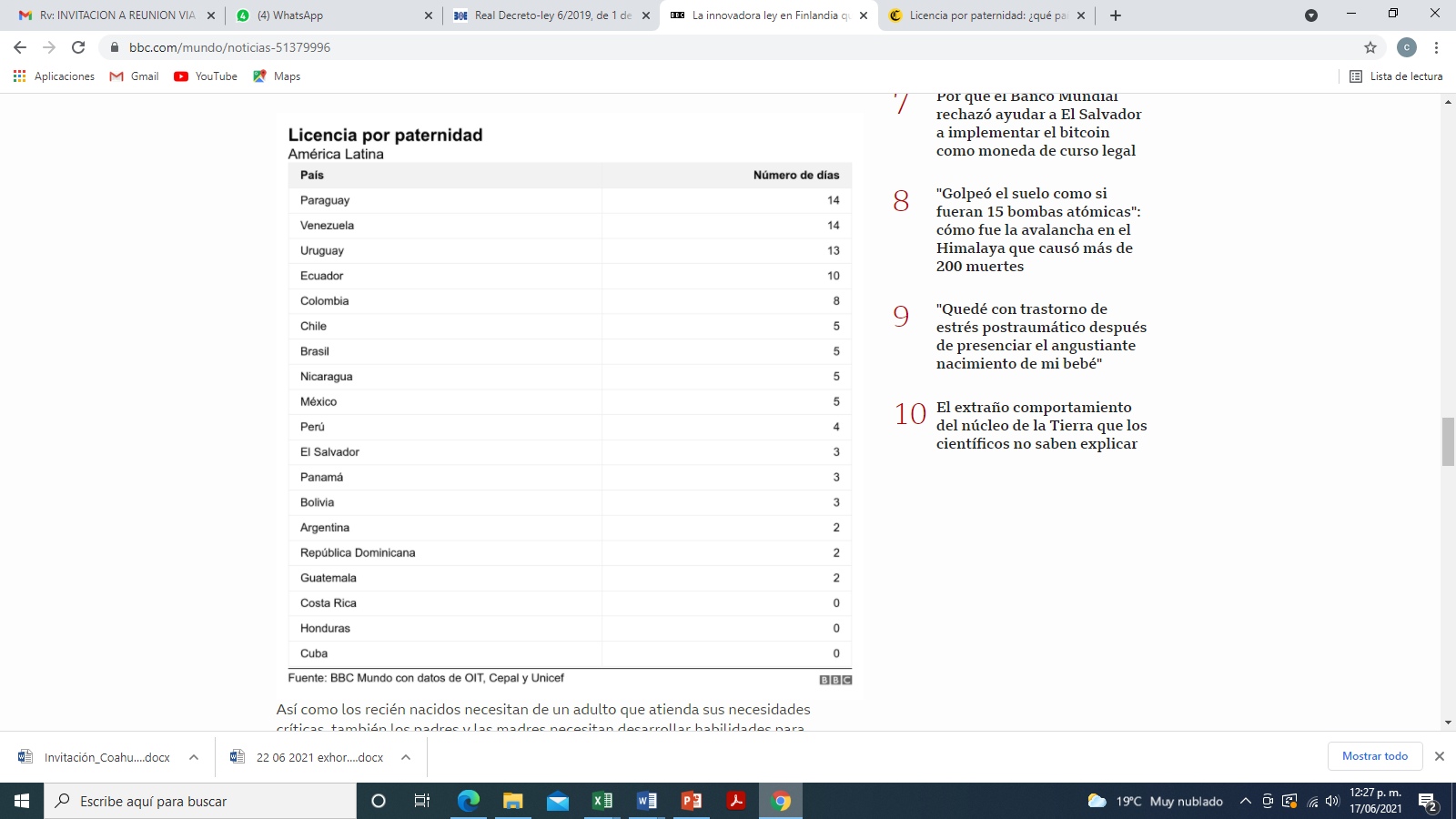 En países europeos como Finlandia, se iguala el permiso parental para madres y padres: cada uno recibe un permiso laboral pagado de casi siete meses y las mujeres embarazadas reciben un mes adicional. Según declaraciones de las autoridades de ese país, la reforma en la licencia familiar es la inversión del gobierno en este país en el futuro de los niños y el bienestar de las familias. Portugal, por su parte, tiene un sistema con neutralidad de género, que incluye cuatro meses pagados completos y un quinto adicional con 80% del salario.Aunque no existen recomendaciones claras y específicas acerca de cuánto debe durar una licencia de paternidad, en su investigación “Licencia Parental Remunerada y Políticas Orientadas a la Familia”, UNICEF recomienda que la licencia paternal debe ser suficiente para crear un vínculo emocional profundo con el bebé, establecer una rutina de tareas de cuidado que involucra al padre, apoyar con el desarrollo del bebé y garantizar la igualdad de género.Al respecto, a nivel nacional se han presentado iniciativas de reforma a la Ley Federal del Trabajo por parte de diferentes partidos políticos. En estas se impulsa establecer el derecho a acceder a la licencia por paternidad desde los 15 hasta los 45 días con goce de sueldo; sin embargo, el Congreso de la Unión permanece hasta la fecha sin dictaminarlas.De esta manera, es importante continuar legislando a favor de medidas que promuevan mayor igualdad entre hombres y mujeres, permitiendo conciliar las responsabilidades de ambos en el hogar. La normatividad sobre permisos de paternidad y permisos parentales debe tener como guía esencial establecer principios igualitarios respecto a las responsabilidades familiares, pues sólo esto podrá contribuir a cambiar estereotipos de género y visiones donde la mujer quede en desventaja.Para ello, es primordial que desde el Congreso de la Unión se pronuncien acerca de este tema, a fin de establecer las medidas necesarias para garantizar la igualdad en el ejercicio de los derechos y responsabilidades familiares, por lo que consideramos indispensable que se lleve a cabo el estudio, análisis y, en su caso, aprobación de las iniciativas que conllevan la ampliación del permiso de paternidad y usar el término de licencia.TERCERO.- Quienes integramos la Comisión de Igualdad y No Discriminación analizamos detenidamente la exposición de motivos en la que se fundamenta la Proposición con Punto de Acuerdo, verificando que el objeto de la presente consiste en:Aumentar los días del permiso de paternidad que establece la Ley Federal del Trabajo (actualmente considera 5) y que sean revisadas y valoradas las diferentes iniciativas ya presentadas en el Congreso de la Unión, que van desde los 15 a los 45 días con goce de sueldo.Es en tanto que desde el año 2012, la Ley Federal del Trabajo se reforma para incluir el permiso de paternidad por nacimiento o adopción de hijos o hijas y este año se cumplirían 9 años desde que se incluyó esta acción afirmativa, por lo que ante el avance que en materia de igualdad jurídica y sustantiva se ha realizado a nivel nacional e internacional, resulta conveniente considerar una reforma que permita continuar disminuyendo la brecha de desigualdad entre mujeres y hombres, derribando conceptos jurídicos y normativos que implican una expectativa de que las mujeres son las únicas y/o principales responsables del cuidado y protección de las niñas y niños, incluyendo las tareas domésticas y la crianza de las hijas e hijos y que permitan ejercer el derecho y obligación de una paternidad responsable.Instrumentos internacionales y en los cuales México ha ratificado su participación como la Declaración y Plataforma de Acción de Beijing, establecen dentro de las medidas que han de adoptar los gobiernos la de “reconocer que las responsabilidades compartidas entre las mujeres y los hombres en el ámbito laboral y en la familia fomentan una mayor participación de la mujer en la vida pública, y adoptar medidas apropiadas para lograr ese objetivo, incluidas medidas encaminadas a hacer compatibles la vida familiar y la profesional.Así como la Convención sobre los Derechos del Niño que hace mención a la Declaración Universal de Derechos Humanos las Naciones Unidas, donde se proclamó que la infancia tiene derecho a cuidados y asistencia especiales, y convencidos de que la familia, como grupo fundamental de la sociedad y medio natural para el crecimiento y el bienestar de todos sus miembros, y en particular de los niños, debe recibir la protección y asistencia necesarias para poder asumir plenamente sus responsabilidades dentro de la comunidad.Es entonces la importancia de ampliar la licencia de paternidad como una acción afirmativa que aportaría a la conciliación familiar, y a que los padres tengan la oportunidad de ejercer una paternidad responsable, acompañando juntos el proceso de adaptación por nacimiento o adopción de un infante.  Por lo anteriormente expuesto, los integrantes de la Comisión de Igualdad y No Discriminación de la Sexagésima Segunda Legislatura del Congreso del Estado Independiente, Libre y Soberano de Coahuila de Zaragoza, estiman pertinente emitir y poner a consideración, el siguiente:DICTAMEN CON PUNTO DE ACUERDOPRIMERO. - Por las razones antes expuestas se considera procedente la Proposición con Punto de Acuerdo en los términos en que fue planteada, por la que se exhorta al Congreso de la Unión para que, a través de sus respectivas comisiones, lleven a cabo el estudio, dictamen y, en su caso, aprobación de las iniciativas de reforma a la Ley Federal del Trabajo que amplían la licencia de paternidad.SEGUNDO. – Remítase el presente exhorto a las legislaturas de las demás entidades federativas, invitándolas para que se adhieran y sumen al presente, en apoyo a los derechos de los trabajadores del país. Así lo acuerdan las Diputadas y los Diputados integrantes de la Comisión de Igualdad y No Discriminación de la Sexagésima Segunda Legislatura del Congreso del Estado, Independiente, Libre y Soberano de Coahuila de Zaragoza, Dip. Luz Elena Guadalupe Morales Núñez (Coordinadora), Dip. Rodolfo Gerardo Walss Aurioles (Secretario), Dip. María Eugenia Guadalupe Calderón Amezcua, Dip María Esperanza Chapa García, Dip. Lizbeth Ogazón Nava. En la Ciudad de Saltillo, Coahuila de Zaragoza, a 12 de julio de 2021.COMISIÓN DE IGUALDAD Y NO DISCRIMINACIÓNPROPOSICIÓN CON PUNTO DE ACUERDO QUE PRESENTAN LAS DIPUTADAS Y DIPUTADOS INTEGRANTES DEL GRUPO PARLAMENTARIO “MIGUEL RAMOS ARIZPE” DEL PARTIDO REVOLUCIONARIO INSTITUCIONAL, POR CONDUCTO DE LA DIPUTADA OLIVIA MARTÍNEZ LEYVA, CON EL OBJETO DE EXHORTAR AL EJECUTIVO FEDERAL, PARA QUE, A TRAVÉS DE SECRETARÍA DE SALUD, REFUERCEN LAS MEDIDAS ESTABLECIDAS EN AEROPUERTOS, REFERENTE AL ARRIBO DE EXTRANJEROS A TERRITORIO NACIONAL, A FIN DE FACILITAR LA DETECCIÓN DE POSIBLES PORTADORES DEL VIRUS COVID-19, CON MOTIVO DEL PERIODO VACACIONAL DE VERANO 2021.H. DIPUTACIÓN PERMANENTE DEL CONGRESO DEL ESTADO DE COAHUILA DE ZARAGOZAP R E S E N T E.-La suscrita Diputada Olivia Martínez Leyva, conjuntamente con las demás Diputadas y Diputados integrantes del Grupo Parlamentario “Miguel Ramos Arizpe”, del Partido Revolucionario Institucional, con fundamento en lo dispuesto por los artículos 21 fracción VI, 179, 180, 181, 182 y demás relativos de la Ley Orgánica del Congreso del Estado Independiente, Libre y Soberano de Coahuila de Zaragoza, nos permitimos presentar a esta Soberanía, la presente Proposición con Punto de Acuerdo, solicitando sea considerada de urgente y obvia resolución en base a las siguientes:C O N S I D E R A C I O N E SLa vacunación va avanzado en nuestro país, la reapertura económica y turística se ha dado de forma paulatina, hasta casi lograr el retorno completo de la vida que conocíamos previo a la pandemia.Los coahuilenses logramos de manera coordinada con el Gobierno del Estado afrontar la crisis vivida en el 2020, siendo reconocido como uno de los Estados que ha tenido un mejor manejo de la pandemia, logrando superar todos los retos humanitarios y económicos de la mejor forma posible.Es a unos meses de la reapertura, que la euforia de alcanzar el retorno total a nuestra vida cotidiana, ha provocado que las medidas de sana distancia y sanidad establecidas por la Secretaría de Salud pasarán a segundo término, ocasionando esto un rebrote del virus, no solo en México, si no en todo el mundo.La tercera ola golpea al país, ya que se registraron 11.137 casos en un solo día y 219 defunciones, esto hasta el 14 de julio, cifra que no se alcanzaba desde el 10 de febrero del presente año, cuando estabamos saliendo de un punto crítico de la pandemia.1Aunado a lo anterior, debemos hacer énfasis en el hecho de que el virus del COVID-19, ha mutado constantemente, produciendo diversas variantes del mismo, las cuales ya se han registrado dentro del territorio nacional.El  Subsecretario de Salud Federal, Dr. Hugo López-Gatell Ramírez, hablo sobre las variantes del coronavirus y manifestó que: “La evidencia científica es todavía controversial. Algunos elementos de evidencia no son sólidos, pero hay que tomarla en cuenta, ya que sugieren que la variante Delta es más transmisible”, esta manifestación se hace a fin de alertar a la población sobre la fácil transmisión del COVID en su variable Delta.Nos encontramos en la tercera ola de COVID-19 en el país, mientras que el Ejecutivo Federal mantiene una postura triunfalista, informando sobre la vacunación y relajando las medidas de sanidad.A pesar de la crisis de salud y del sector turístico vivida durante el año anterior, la Secretaria de Cultura y Turismo dio a conocer unas cifras donde sitúa a México como el tercer país más visitado por turistas durante el 2020, lo que si bien es buena noticia en algunos sectores, pone en grave riesgo la seguridad sanitaria del país.Se especula que los datos anteriores son resultado de las pocas medidas establecidas en los protocolos para el arribo de vuelos extranjeros hacia el país, ocasionando que los centros turísticos sean mayormente expuestos al virus del COVID-19 en sus diferentes mutaciones, aumentando el índice de infectados y hospitalizados en el país.Mientras tanto, como es costumbre durante los meses de mayo a agosto, los mexicanos tomamos un descanso de nuestras actividades y salimos hacia los centros turísticos como playas, bosques o ciudades de mayor afluencia y atractivo para todos.Para los meses de julio y agosto, se ha registrado un incremento en el número de reservaciones en hoteles, vuelos y parques de atracción, por parte tanto de mexicanos, como de extranjeros que planean arribar al país con fines turísticos.1. https://elpais.com/mexico/2021-07-14/los-contagios-de-covid-19-en-mexico-vuelven-al-nivel-de-febrero-sin-el-repunte-de-hospitalizaciones.html.Las aerolíneas han reportado una alta demanda, provocando un aumento del 51% más que en el 2020, alcanzando un máximo histórico en los índices de inflación por lo menos desde 1982, hecho que se considera de un gran beneficio para el sector, sin embargo se esta poniendo severamente en riesgo la salud de los mexicanos. De manera desafortunada, las alarmas por el incremento de contagios iniciaron en los estados de Baja California, Quintana Roo y Yucatán, grandes centros turísticos donde arribaron miles de turistas extranjero y nacionales, los cuales han tenido que aumentar las restricciones y en algunos casos imponer horarios nocturnos especiales y cerrar algunas de sus playas.De acuerdo con datos del Instituo Nacional de Estadística y Geografía (INEGI) fue durante el mes de mayo que arribaron al país  2 millones 658 mil turistas extranjeros al país, mismos que no fueron sometidos a una prueba para descartar que portarán cualquier variante del virus COVID-19, hecho que persiste hasta la fecha, durante los meses de mayor movilidad de mexicanos hacia centros turísticos con fines vacacionales.Como consecuencia de lo anteriormente citado, los turistas nacionales al regreso a sus lugares de origen, han propagado de una manera exponencial los contagios del virus COVID-19.Es por tal motivo que hacemos un llamado al gobierno federal, para que refuerce las medidas sanitarias establecidas en los aeropuertos para el arribo de extranjeros al país y mitigar al máximo los riesgos de contagio. El Gobierno Estatal a través del su Ejecutivo, el Ing. Miguel Ángel Riquelme Solís, siempre va un paso adelante ya que desde hace unos días inicio con la implementación de un cerco sanitario para quienes regresan de destinos como Mazatlán y Cancún, asimismo la autoridad sanitaria estatal estará en contacto con hospitales privados y laboratorios para establecer las estrategias adecuadas que permitan identificar a quienes llegan de vacaciones. Hagamos equipo juntos, todos queremos y debemos disfrutar de nuestro días de descanso, unidos sociedad y gobierno podemos salir adelante de esta tercera ola de COVID-19.Finalmente, por todo lo anteriormente expuesto y con fundamento en lo dispuesto por los artículos 21 fracción VI, 179, 180, 181, 182 y demás relativos de la Ley Orgánica del Congreso del Estado Independiente, Libre y Soberano de Coahuila de Zaragoza, se presenta ante esta Soberanía, solicitando que sea tramitado como de urgente y obvia resolución el siguiente:PUNTO DE ACUERDOÚNICO. -  SE EXHORTA EXHORTAR AL EJECUTIVO FEDERAL, PARA QUE, A TRAVÉS DE SECRETARÍA DE SALUD, REFUERCEN LAS MEDIDAS ESTABLECIDAS EN AEROPUERTOS, REFERENTE AL ARRIBO DE EXTRANJEROS A TERRITORIO NACIONAL, A FIN DE FACILITAR LA DETECCIÓN DE POSIBLES PORTADORES DEL VIRUS COVID-19, CON MOTIVO DEL PERIODO VACACIONAL DE VERANO 2021.A T E N T A M E N T ESaltillo, Coahuila de Zaragoza, a 19 de julio de 2021.CONJUNTAMENTE CON LAS DEMAS DIPUTADAS Y LOS DIPUTADOS INTEGRANTES DEL GRUPO PARLAMENTARIO “MIGUEL RAMOS ARIEZPE”, DEL PARTIDO REVOLUCIONARIO INSTITUCIONAL.PROPOSICIÓN CON PUNTO DE ACUERDO QUE PRESENTA LA DIPUTADA LIZBETH OGAZÓN NAVA CONJUNTAMENTE CON LAS DIPUTADAS Y ÉL DIPUTADO INTEGRANTES DEL GRUPO PARLAMENTARIO movimiento de regeneración nacional DEL PARTIDO morena, PARA QUE SE ENVÍE ATENTO EXHORTO A LA SECRETARÍA DE SEGURIDAD PÚBLICA, FISCALÍA GENERAL DEL ESTADO ASI COMO A LAS POLICÍAS MUNICIPALES DE LOS 38 MUNICIPIOS DEL ESTADO DE COAHUILA CON EL FIN DE CAPACITAR EN EL TRATO A LA COMUNIDAD LGBTIQ+ Y A SU VEZ EXTENDER ESTA CAPACITACÍÓN A LAS EMPRESAS DE SEGURIDAD PRIVADA.H. DIPUTACIÓN PERMANENTE DEL CONGRESO DEL ESTADO DE COAHUILA DE ZARAGOZA P R E S E N T E.- La diputada Lizbeth Ogazón Nava, conjuntamente con las demás Diputadas y él  Diputado integrantes del Grupo Parlamentario movimiento de regeneración nacional, del Partido morena, con fundamento en lo dispuesto por los artículos 21 fracción VI, 179, 180, 181, 182 y demás relativos de la Ley Orgánica del Congreso del Estado Independiente, Libre y Soberano de Coahuila de Zaragoza, nos permitimos presentar ante esta H. Diputación Permanente del Congreso del Estado, la presente Proposición con Punto de Acuerdo, en base a las siguientes: C O N S I D E R A C I O N E SEl componente “sexo” como construcción social es clave para comprender las violaciones de derechos humanos de personas intersex. Muchos entienden el concepto de sexo como masculino o femenino, es decir un fenómeno biológico basado solo en los órganos sexuales; y aunque en la mayoría de los casos las personas son fácilmente clasificadas como niño o niña, algunas presentaciones del cuerpo son percibidas como “ambiguas,” y el proceso de asignación sexual no es inmediato. Clasificar a una persona como hombre o mujer  se ha vuelto una decisión social basada en juicios del “deber ser” sin tomar en cuenta que los seres humanos somos los seres vivos más complejos.El artículo 1º de la Constitución Política de los Estados Unidos Mexicanos establece que en México todas las personas gozan de los derechos humanos reconocidos en la misma y en los Tratados Internacionales de los que el Estado Mexicano sea parte. De igual forma, señala que está prohibida toda discriminación motivada por origen étnico o nacional, el género, la edad, las discapacidades, la condición social, las condiciones de salud, la religión, las opiniones, las preferencias sexuales, el estado civil o cualquier otra que atente contra la dignidad humana y tenga por objeto anular o menoscabar los derechos y libertades de las personas.A pesar de esto, sabemos que las personas de la comunidad LGBTIQ+ son una de las poblaciones más propensas a vivir violencia y discriminación, no solo por parte de la propia sociedad, sino a veces incluso por parte de las instituciones, autoridades y cuerpos de seguridad, ya sea de manera premeditada o por falta de conocimiento.Por su parte, la Federación, con el fin de fortalecer los medios para combatir la discriminación y violencia contra personas a causa de su orientación sexual o identidad de género, y derivado de las recomendaciones emitidas por la Asamblea General de la Organización de Estados Americanos (OEA), impulsó la elaboración y publicación del Protocolo de Actuación para los Casos que Involucren a Personas Lesbianas, Gays, Bisexuales, Transgénero, Transexuales, Travestis e Intersexuales. Dentro del cual, se establece deben abstenerse de negar asistencia; interrogar, vigilar y detener sin motivo alguno; descalificar testimonios; emitir gestos, ademanes, comentarios, burlas o cualquier expresión degradante, así como realizar conductas que menoscaben la dignidad de una persona en virtud de su identidad de género, expresión de género, características sexuales u orientación sexual.Debemos realzar la importancia de respetar el libre desarrollo de la personalidad, bajo los principios de igualdad y no discriminación por motivos de identidad de género, expresión de género, características sexuales u orientación sexual.A pesar de los grandes esfuerzos de la comunidad LGBTIQ+ en Coahuila por hacer respetar sus derechos, aun nos encontramos con casos en Saltillo o en Torreón  donde la violencia en las autoridades y en la sociedad ha escalado y sigue presente.Las recomendaciones que suelen sugerir expertos en el tema, no son más que conductas de trato digno e igualitario, por mencionar, está procurar empatizar con las víctimas y tener mucha paciencia en los atestados en caso de agresiones, ya que el nerviosismo o el miedo puede obstaculizar el relato de hechos; Actuar  y hablar con respeto, cuidando el lenguaje y los gestos, para evitar una segunda victimización del denunciante, al sentirse degradado o vulnerable; Evitar gestos, epítetos, comentarios, chistes o expresiones con ánimo de burla o menosprecio; Usar un lenguaje neutro sin asumir una sexualidad.No es nada del otro mundo, simplemente se llama RESPETO.Hasta 2020, el Observatorio Nacional de Crímenes de Odio contra personas LGBTIQ+ presentó su informe anual en donde coloca a Coahuila como el tercer estado con mayor número de asesinatos contra este grupo de la población, de los 10 que integran la red nacional y el noveno con el menor número de casos resueltos por la autoridad.Así que sí, no dudamos que en Coahuila se hayan hecho cosas, pero se necesitan más. Brindar seguridad es básico para cualquier ciudadano.El estado, puede aportar mucho en la validación a todas las identidades y sexualidades disidentes, desde esta bancada creemos que está bien ser quién eres y amar a quién amas, esto no debe hacerte sentir inseguro en las calles, nadie debe estar encerrado en ningún clóset y todos tienen derecho una vida digna e igualitaria.Que el individuo en sociedad se reconozca con alguna identidad no solo es autoformativo, sino que resulta educativo también para quienes le rodean. Tomemos en cuenta que legislamos para el futuro, en Coahuila desde 2007 tenemos las uniones civiles entre parejas del mismo sexo, es decir, integrantes de la comunidad, eran niños cuando la revolución de sus derechos empezó a suceder, no conocen un Estado donde el derecho amar libremente esté prohibido; por ejemplos como este, las nuevas generaciones han logrado crecer con menos tabúes alrededor del género y la sexualidad.Si queremos ser progresistas y congruentes a nuestra sociedad, a nuestros ciudadanos debemos impulsar a que el Estado se involucre en estas realidades.Por lo anteriormente expuesto y con fundamento en lo dispuesto por los artículos 21 fracción VI, 179, 180, 181, 182 y demás relativos de la Ley Orgánica del Congreso del Estado Independiente, Libre y Soberano de Coahuila de Zaragoza, se presenta ante esta H. Diputación Permanente del Congreso del Estado, el siguiente:PUNTO DE ACUERDOÚNICO. SE ENVÍE ATENTO EXHORTO A LA SECRETARÍA DE SEGURIDAD PÚBLICA ESTATAL, A LA FISCALÍA GENERAL DEL ESTADO ASI COMO A LAS POLICÍAS MUNICIPALES DE LOS 38 MUNICIPIOS DEL ESTADO DE COAHUILA CON EL FIN DE CAPACITAR EN EL TRATO A LA COMUNIDAD LGBTIQ+ Y A SU VEZ EXTENDER ESTA CAPACITACÍÓN A LAS EMPRESAS DE SEGURIDAD PRIVADA.A T E N T A M E N T ESaltillo, Coahuila de Zaragoza, Julio 19 de 2021Grupo Parlamentario de morena Dip. Lizbeth Ogazón NavaDip. Teresa De Jesús Meraz GarcíaDip. Laura Francisca Aguilar TabaresDip. Francisco Javier Cortez Gómez H.  DIPUTACIÓN PERMANENTE DEL CONGRESO DEL ESTADO DE COAHUILA DE ZARAGOZA.PRESENTE. – Proposición con punto de acuerdo que presenta la Dip. Mayra Lucila Valdés González, del Grupo Parlamentario del Partido Acción Nacional “Carlos Alberto Páez Falcón”, mediante el cual propone a esta H. Diputación Permanente, envíe un atento exhorto a los 38 municipios del Estado, para que cumplan  con facilitar el acceso de los regidores y síndicos de mayoría y de representación proporcional a todos los documentos e informes a que tienen derecho en los términos de los códigos Municipal y Financiero del Estado, y puedan cumplir con sus funciones, privilegiando la transparencia y la rendición de cuentas; lo anterior con base en la siguiente:EXPOSICIÓN DE MOTIVOSEl día 23 de marzo del presente año, nuestro compañero Rodolfo Walss Aurioles, presentó una iniciativa referente al derecho de síndicos y regidores de acceder a la información que por ley tienen derecho a conocer; de ese documento decidimos rescatar algunas porciones de su texto, ya que guarda relación con el objetivo de la presente:“…En los hechos, es vital para regidores y síndicos el poder contar con toda la información a que tienen derecho para poder desempeñar su encomienda. Sin embargo, es de sobra conocido que, en la mayor parte de los municipios, sean grandes, medianos o pequeños, sean metrópolis o municipios rurales, a los ediles de oposición se les niega de forma sistemática el acceso a todo tipo de información que forma parte de sus atribuciones en aspectos como:Presupuesto Público.Proveedores y contratistas.Nómina Completa.Cuentas Públicas.Inventario de Bienes.Juicios Laborales y;Adquisiciones y arrendamientos. Sólo por citar algunos. Quienes han sido o hemos sido regidores o síndicos de oposición conocemos el camino y la historia: Se te niega la información y el acceso a los documentos, y, dependiendo de cada caso, se opta por medidas alternativas que no son las correctas, pero se tienen que implementar a falta de recursos o medios de defensa en la ley…” Fin de la cita.Como se detalló en la iniciativa a que hacemos referencia, el Tribunal Electoral de Coahuila estableció un criterio sobre el caso, dentro del Juicio para la Protección de los Derechos Político-Electorales de la Ciudadanía: TECZ-JDC-07/2021. Del 05 de marzo el presente año, en el que considera que negar a un edil los documentos e informes a que tiene derecho, es violación de sus derechos político-electorales; esto con independencia de las cuestiones de género que también fueron valoradas y determinadas por el Tribunal.En los hechos, esta práctica continúa siendo algo común en Coahuila, en nuestros recorridos por los municipios es esta una de las quejas más comunes de quienes son regidores o síndicos; y, aclaramos que no estamos abogando solamente por los de nuestro partido, sino por todos, de todas las fuerzas políticas representadas en los municipios del Estado, PRI, PAN, PRD, VERDE ECOLOGISTA, MORENA, etcétera. La ley y los derechos que esta les confiere es igual para todos.Mientras prácticas así subsistan, ningún municipio del Estado podrá presumir que opera con transparencia y plena rendición de cuentas, no cuando impide que sus síndicos y regidores hagan su trabajo por medio de negarles el acceso a los documentos e informes que establece la ley. Por lo antes expuesto y con fundamento en los preceptos invocados de la Ley Orgánica del Congreso del Estado de Coahuila, se propone la aprobación, por la vía de urgente y obvia resolución, del siguiente: PUNTO DE ACUERDOÚNICO. -  Esta H. Diputación Permanente, envía un atento exhorto a los 38 municipios del Estado, para que cumplan con facilitar el acceso de los regidores y síndicos de mayoría y de representación proporcional a todos los documentos e informes a que tienen derecho en los términos de los códigos Municipal y Financiero del Estado, y puedan cumplir con sus funciones, privilegiando la transparencia y la rendición de cuentas.Saltillo, Coahuila de Zaragoza, a 19 de julio de 2021.ATENTAMENTE,“POR UNA PATRIA ORDENADA Y GENEROSA Y UNA VIDA MEJOR Y MÁS DIGNA PARA TODOS”GRUPO PARLAMENTARIO “CARLOS PAEZ FALCON” DEL PARTIDO ACCIÓN NACIONALDIPUTACIÓN PERMANENTE DEL CONGRESO DEL ESTADOP R E S E N T E.-La suscrita Diputada Tania Vanessa Flores Guerra, de la Fracción Parlamentaria “Evaristo Pérez Arreola”, del Partido Unidad Democrática de Coahuila, con fundamento en lo dispuesto por los artículos 21 fracción VI, 179, 180, 181, 182 y demás relativos de la Ley Orgánica del Congreso del Estado Independiente, Libre y Soberano de Coahuila de Zaragoza, me permito someter a la consideración de la Diputación Permanente, la presente Proposición con Punto de Acuerdo por el que se exhorta respetuosamente a la Secretaría de Fiscalización y Rendición de Cuentas del Gobierno del Estado, para que convoque y en caso de ser necesario, requiera y obligue a los Ayuntamientos del Estado de Coahuila a integrar las comisiones de enlace, antes de realizar las Actas de Entrega Recepción al cambio de administración, con base en la siguiente:EXPOSICIÓN DE MOTIVOSEl acta de entrega recepción es un procedimiento administrativo de interés público de cumplimiento obligatorio y formal; tiene como objeto dar certeza jurídica, histórica, física del patrimonio documental del Estado y de los Municipios, así como asegurar la continuidad de las acciones y dejar soporte de las metas y objetivos alcanzados.La Ley de Entrega-Recepción del Estado y Municipios de Coahuila de Zaragoza, es el instrumento jurídico que regula este acto formal y obligatorio por parte de los funcionarios salientes y entrantes y la estricta vigilancia de su exacto cumplimiento corresponde a la Secretaría de Fiscalización y Rendición de Cuentas del Gobierno del Estado.Sin embargo, hemos sabido de varios incidentes en dónde los alcaldes salientes, se resisten a formar parte de las comisiones de enlace con las autoridades entrantes para hacer las actas de entrega-recepción. Estas comisiones de enlace, cobran relevancia ya que en coordinación con la autoridad municipal saliente, a través del Órgano Interno de Control, se prepara la transferencia de información sobre el estado que guardan los asuntos y recursos financieros, humanos, materiales, obras y programas, jurídicos y generales. En esta comisión de enlace, la administración entrante toma conocimiento de la situación que guarda la administración municipal, informándose del desarrollo y cumplimiento de los programas, obras y proyectos; de tal manera que al momento de concretarse la sustitución en la titularidad de los puestos, se continúe la marcha normal de la administración pública.  Una vez realizado lo anterior, los servidores públicos salientes deben preparar el acta de entrega de los asuntos y recursos, mediante los documentos correspondientes, en su caso y de acuerdo a la naturaleza de la actividad desarrollada, como el marco jurídico de la actuación que regule su estructura y funcionamiento, los manuales de organización y procedimientos, la documentación relativa a los recursos humanos, su estructura orgánica, los servicios que en general presta y sus atribuciones y en general deberá incluir: a) Plantilla de personal; b) Resumen de plazas autorizadas; c) Personal con licencia, permiso o comisión; d) Relación de sueldos no entregados;  e) Vacaciones de personal pendientes de disfrutar;  f) Relación de expedientes del personal; g) Programa y avance de capacitación de personal;     Asimismo, deben entregar toda la documentación relativa a los recursos materiales y en general: a) Resumen de inventarios; b) Mobiliario y equipo de oficina;  c) Relación de equipo de cómputo;  d) Relación de sistemas desarrollados internamente; e) Relación de programas tipo paquete; f) Relación de equipo de video o grabación; g) Relación de equipo de transporte y maquinaria;  h) Relación de armamento;  i) Relación de obras de arte y decoración;  j) Relación de Libros, publicaciones, material bibliográfico e informativo;  k) Inventario de Almacén; l) Relación de formas oficiales;  m) Combinaciones de cajas fuertes o de valores;  n) Relación de bienes inmuebles;  Además, toda la documentación relativa a los recursos financieros y en general deberá contener: a) Presupuesto Global del Ejercicio;  b) Situación de Fondos Revolventes;  c) Relación de Gastos pendientes de comprobar;  d) Relación de cuentas bancarias, inversiones, depósitos, títulos o cualquier otro contrato con instituciones de crédito, casas de bolsa o institución similar;  e) Detalle de la situación de las cuentas bancarias que administre; f) Relación de cheques expedidos sin entregar; g) Detalle de cuentas de inversión; h) Relación de documentos y cuentas por cobrar y de cuentas por pagar; e i) Estados financieros dictaminados.  Toda la documentación relativa a concursos o licitación de obra pública en general, adquisiciones, arrendamientos, prestación de servicios, concesiones, permisos y autorizaciones, así como sus resultados, además la relación de obras públicas terminadas y en proceso, así como los anticipos pendientes de amortizar.  La información relativa a los procedimientos administrativos o expedientes judiciales en proceso o terminados. Los derechos y obligaciones a su cargo. La relación de archivos por unidad administrativa responsable, que contengan el archivo vigente, la relación de respaldo electrónico de archivos, en su caso, el archivo de concentración y el histórico o muerto. La relación de los asuntos en trámite y estudios o proyectos no desarrollados y los aspectos relevantes.En general los aspectos relacionados con la situación administrativa, desarrollo, cumplimiento o en su caso modificación de programas y demás información y documentación relativa que señale la presente Ley, los ordenamientos aplicables y las disposiciones que con base en ella se emitan.Cabe destacar que los servidores públicos municipales, además de la documentación antes señalada, deberán entregar: Los libros de actas de Cabildo; los Acuerdos de Cabildo pendientes por cumplir; la Relación de convenios celebrados con otros Municipios, con el Estado y/o la Federación; la Relación de capitales y créditos a favor del Municipio; la Relación de donaciones, legados y herencias que recibieron; las participaciones que perciban de acuerdo con las Leyes Federales y del Estado; la relación de las rentas y productos de todos los bienes municipales, entre otras.Analizar y verificar la documentación e información del contenido del acta de entrega-recepción no es una tarea fácil y más cuando sólo se tienen 30 días hábiles contados a partir del acto de entrega para hacerlo, por lo que es necesario hacer un llamado a la Secretaría de Fiscalización y Rendición de Cuentas, así como a sus Órganos Internos de Control adscritos, para que convoquen e inviten y de ser necesario requieran a los Ayuntamientos salientes a participar y e integrar las comisiones de enlace, antes de realizar el proceso del Acta de Entrega-Recepción.Por lo expuesto, se presenta ante esta Soberanía el siguiente:PUNTO DE ACUERDOÚNICO.- Se exhorta respetuosamente a la Secretaría de Fiscalización y Rendición de Cuentas del Gobierno del Estado, para que convoque y en caso de ser necesario, requiera y obligue a los Ayuntamientos del Estado de Coahuila a integrar las comisiones de enlace, antes de realizar las Actas de Entrega Recepción al cambio de administración.A T E N T A M E N T ESaltillo, Coahuila de Zaragoza, a 19 de julio de 2021.DIP. TANIA VANESSA FLORES GUERRAFRACCIÓN PARLAMENTRIA “EVARISTO PÉREZ ARREOLA” DELPARTIDO UNIDAD DEMOCRÁTICA DE COAHUILAPROPOSICIÓN CON PUNTO DE ACUERDO QUE PRESENTA LA DIPUTADA CLAUDIA ELVIRA RODRÍGUEZ MÁRQUEZ DE LA FRACCIÓN PARLAMENTARIA “MARIO MOLINA PASQUEL” DEL PARTIDO VERDE ECOLOGISTA DE MÉXICO, CON EL OBJETO DE EXHORTAR DE MANERA RESPETUOSA AL GOBIERNO FEDERAL A TRAVÉS DE LA SECRETARÍA DE MEDIO AMBIENTE Y RECURSOS NATURALES (SEMARNAT) Y LA SECRETARÍA DE SALUD FEDERAL, PARA QUE SE EJECUTEN ACCIONES QUE GARANTICEN UN CORRECTO TRATAMIENTO DE LOS RESIDUOS QUE SE GENERAN POR PACIENTES QUE HAN SIDO TRATADOS POR COVID-19, EVITANDO CON ELLO LA POSIBLE PROPAGACIÓN DE AGENTES CONTAMINANTES QUE PUDIERAN IMPACTAR DE MANERA NEGATIVA CONTRA EL MEDIO AMBIENTE Y LA PROPIA SALUD HUMANA.H. HONORABLE DIPUTACIÓN PERMANENTE DEL CONGRESO DEL ESTADODE COAHUILA DE ZARAGOZAP R E S E N T E.-La suscrita Diputada Claudia Elvira Rodríguez Márquez de la Fracción Parlamentaría “Mario Molina Pasquel” del Partido Verde Ecologista de México, con fundamento en lo dispuesto por los artículos 21 fracción VI, 179, 180, 181, 182 y demás relativos de la Ley Orgánica del Congreso del Estado Independiente, Libre y Soberano de Coahuila de Zaragoza, así como los artículos 16 fracción IV, 47 fracción IV, V y VI del Reglamento Interior de Prácticas Parlamentarias del Congreso del Estado Independiente, Libre y Soberano de Coahuila de Zaragoza, me permito presentar a esta Soberanía, la presente Proposición con Punto de Acuerdo solicitando sea considerada de urgente y obvia resolución, con base a las siguientes:C O N S I D E R A C I O N E S:A más de un año de la pandemia por el covid- 19, aún el día de hoy seguimos padeciendo contagios y sobre todo los estragos que ha dejado esta enfermedad a lo largo del país y del mundo.Las secuelas económicas y ambientales las seguiremos padeciendo en los siguientes años, es por ello que el día de hoy me quiero enfocar al tema ambiental y en particular en relación a los desechos de residuos productos de actividades hospitalarias que se encuentran aun atendiendo a los pacientes contagiados con COVID-19.En efecto el Partido Verde Ecologista de México como institución Política, nos preocupa y ocupa el tema de residuos producto de las actividades en las unidades hospitalarias que se encuentran atendiendo a pacientes contagiados con COVID-19.En ese sentido, es de señalar que la regulación normativa de dichos residuos en nuestro País no es reciente, ya que desde el año de 1988 se cuenta con un sólido marco regulatorio en materia ambiental. Al día de hoy contamos con una Ley General para la Prevención y Gestión Integral de los Residuos, cuyo objetivo es garantizar el derecho de toda persona al medio ambiente sano, propiciar el desarrollo sustentable a través de la prevención de la generación, la valorización, así como la gestión integral de los residuos peligrosos, de los residuos sólidos urbanos y de manejo especial; prevenir la contaminación de sitios con estos residuos, además de llevar a cabo su remediación.Por otro lado, el marco normativo en materia ambiental, se vio fortalecido con la creación de la Norma Oficial Mexicana NOM-087-ECOL-SSA1-2002, Protección ambiental-Salud, ambiental –Residuos peligrosos biológico- infecciosos- Clasificación y especificaciones de manejo, cuyo objetivo, como su nombre lo refiere, es establecer la clasificación de los residuos peligrosos biológico-infecciosos, así como las especificaciones para su manejo.Sin lugar a duda, con la creación de esta Norma Oficial Mexicana NOM-087-ECOL-SSA1-2002 se buscó generar certeza sobre el adecuado manejo de dichos residuos peligrosos; anteponiendo en todo momento el cuidado de la salud humana al tiempo de evitar que los residuos peligrosos de carácter biológico infecciosos, provocaran un problema para el tratamiento normal del resto de residuos generados en las diferentes actividades.Por su parte La Ley General del Equilibrio Ecológico y la Protección al Ambiente, define como residuos peligrosos a todos aquellos residuos que por sus características corrosivas, reactivas, explosivas, tóxicas, inflamables y biológico-infecciosas, que representan un peligro para el equilibrio ecológico o el ambiente; mismos que serán manejados en términos de la propia ley, su Reglamento y normas oficiales mexicanas que expida la Secretaría de Medio Ambiente y Recursos Naturales previa opinión de diversas dependencias que tengan alguna injerencia en la materia, correspondiéndole a la citada SEMARNAT su regulación y control.La citada norma define el Agente biológico-infeccioso, como cualquier microorganismo capaz de producir enfermedades cuando está presente en concentraciones suficientes (inóculo), en un ambiente propicio.El Centro de acopio será la instalación de servicio que tiene por objeto resguardar temporalmente y bajo ciertas condiciones a los residuos peligrosos biológico-infecciosos para su envío a instalaciones autorizadas para su tratamiento o disposición final. Los Prestadores de servicios son empresas autorizadas para realizar una o varias de las siguientes actividades: recolección, transporte, acopio, tratamiento y disposición final de residuos peligrosos biológico-infecciosos. Los Residuos Peligrosos Biológico-Infecciosos (RPBI) Son aquellos materiales generados durante los servicios de atención médica que contengan agentes biológico-infecciosos según son definidos en esta Norma, y que puedan causar efectos nocivos a la salud y al ambienteLa Clasificación de los residuos peligrosos biológico-infecciosos para efectos de esta Norma Oficial Mexicana se consideran residuos peligrosos biológico-infecciosos los siguientes: La sangre, La sangre y los componentes de ésta, sólo en su forma líquida, así como los derivados no comerciales, incluyendo las células progenitoras, Los cultivos y cepas de agentes biológico-infecciosos, los cultivos generados en los procedimientos de diagnóstico e investigación, así como los generados en la producción y control de agentes biológico-infecciosos, Utensilios desechables usados para contener, transferir, inocular y mezclar cultivos de agentes biológico-infecciosos, Los patológicos, Los tejidos, órganos y partes que se extirpan o remueven durante las necropsias, la cirugía o algún otro tipo de intervención quirúrgica, que no se encuentren en formol, Las muestras biológicas para análisis químico, microbiológico, Los cadáveres y partes de animales que fueron inoculados con agentes enteropatógenos en centros de investigación.Los residuos no anatómicos, son los siguientes: Los recipientes desechables que contengan sangre líquida, Los materiales de curación, empapados, saturados, o goteando sangre o cualquiera de los siguientes fluidos corporales.Según la norma el manejo de residuos peligrosos biológico-infecciosos, Los generadores y prestadores de servicios, además de cumplir con las disposiciones legales aplicables, deben: Cumplir con las disposiciones correspondientes a las siguientes fases de manejo, según el caso: a) Identificación de los residuos. b) Envasado de los residuos generados. c) Almacenamiento temporal. d) Recolección y transporte externo. e) Tratamiento. f) Disposición final, Identificación y envasado, En las áreas de generación de los establecimientos generadores, se deberán separar y envasar todos los residuos peligrosos biológico-infecciosos, de acuerdo con sus características físicas y biológicas infecciosas, conforme a la tabla 2 de esta Norma Oficial Mexicana. Durante el envasado, los residuos peligrosos biológico-infecciosos no deberán mezclarse con ningún otro tipo de residuos municipales o peligrososComo podemos ver, esta situación de los desechos peligrosos biológico-infecciosos, merece especial atención de manera urgente, pues así como debemos hacer un llamado a las autoridades de la materia para que se cumpla la normatividad en materia ambiental, también debemos ser conscientes que la estructura de empresas autorizadas para recolectar, transportar, acopiar, triturar, esterilizar e incinerar ante una emergencia sanitaria de las dimensiones que aún estamos viviendo, quedo totalmente sobrepasada su capacidad, lo que pone en riesgo no sólo el cumplimiento de las leyes, sino el manejo integral de dichos residuos en perjuicio de la salud humana y el medio ambiente.Es por ello y como lo han citado desde el año pasado, Compañeros Senadores y Diputados del  Partido Verde Ecologista de México ante la Comisión Permanente del Congreso de la Unión, diversos especialistas en la materia y personas involucradas en los procesos de gestión, consideran que una vía para la atención de residuos peligrosos biológico-infecciosos es el establecimiento de planes de manejo emergente de aplicación temporal de mínimo 6 meses o hasta que las autoridades competentes determinen su aplicación, para que, en concordancia con lo dictado en la Cartilla para Mejores Prácticas para la Prevención del COVID-19 en el Manejo de Residuos Sólidos Urbanos, emitida por Secretaría de Medio Ambiente y Recursos Naturales (SEMARNAT), los residuos peligrosos biológico-infecciosos en su nueva segregación y categorización sean dispuestos en rellenos sanitarios que cuenten con las autorizaciones ambientales estatales pertinentes y que además cuenten con procesos alineados a estándares internacionales; así como las disposiciones que la autoridad estime viables para asegurar el cumplimiento legal ambiental de los sitios de disposición.Por lo anterior se pone a su consideración el siguiente: PUNTO DE ACUERDOÚNICO: Se exhorta de manera respetuosa a la Secretaría de Medio Ambiente y Recursos Naturales y a la Secretaría de Salud Federal para que se considere la actualización de la NOM-087-ECOL-SSA1-2002 Protección Ambiental-Salud Ambiental- Residuos Peligrosos Biológico-Infecciosos- Clasificación y Especificaciones de Manejo, con el objeto de que se garantice su cumplimiento en base a los requerimientos actuales en particular a los residuos peligrosos biológico-infecciosos que se han incrementado exponencialmente en la unidades hospitalarias del país por la pandemia del COVID- 19 A T E N T A M E N T ESaltillo, Coahuila de Zaragoza, a 19 julio de 2021.DIP. CLAUDIA ELVIRA RODRÍGUEZ MÁRQUEZDE LA FRACCIÓN PARLAMENTARIA “MARIO MOLINA PASQUEL”DEL PARTIDO VERDE ECOLOGISTA DE MÉXICOPRONUNCIAMIENTO QUE PRESENTA LA DIPUTADA LUZ ELENA GUADALUPE MORALES NÚÑEZ, CONJUNTAMENTE CON LAS DIPUTADAS Y LOS DIPUTADOS INTEGRANTES DEL GRUPO PARLAMENTARIO “MIGUEL RAMOS ARIZPE” DEL PARTIDO REVOLUCIONARIO INSTITUCIONAL, EN RELACIÓN AL DÍA INTERNACIONAL DEL TRABAJO DOMÉSTICO NO REMUNERADO.DIPUTACIÓN PERMANENTE DEL CONGRESO DEL ESTADODE COAHUILA DE ZARAGOZAP R E S E N T E.-El Día Internacional del Trabajo Doméstico se conmemora el 22 de julio desde el año de 1983, declarado como tal durante el Segundo Encuentro Feminista Latinoamericano y del Caribe (EFLC). Con el fin de reconocer el trabajo que millones de personas realizan en sus hogares, en todo el mundo, sin recibir remuneración económica alguna. Es entonces que desde esta tribuna reconocemos el trabajo que se realiza al interior de los hogares que va desde la limpieza de la casa, lavado de la ropa y utensilios de cocina, preparación de alimentos, cuidado de hijas e hijos o algún integrante de la familia, y que sigue siendo invisibilizado, no se cuenta con un horario definido o remuneración económica por el mismo.Las mujeres son quienes dedican mayor tiempo al trabajo en el hogar no remunerado, de acuerdo a la Encuesta Nacional Sobre Uso del Tiempo (ENUT), representando al 67 por ciento de la población de 12 años y más, mientras que los hombres son solo un 28 por ciento. A la semana las mujeres dedicamos 30.8 horas al trabajo doméstico no remunerado para el propio hogar y 12. 3 horas a cuidados de integrantes del hogar.En la actualidad persiste la sobrecarga de labores domésticas hacia las mujeres, más aún si cuentan con una actividad remunerada, debido al trabajo que se acumula al llegar al hogar, lo cual impide el logro hacia la igualdad sustantiva de oportunidades en relación con los hombres.En el caso de aquellas que no cuentan con un trabajo remunerado, se presenta menor posibilidad de desarrollo patrimonial, lo que a su vez genera una mayor dependencia económica de la pareja, al no contar con ingresos propios, viendo en ocasiones limitada su participación en el ámbito político o social.Atendiendo al llamado de ONU Mujeres, para lograr un Sistema Nacional de Cuidados se debe reconocer, reducir y redistribuir la carga de tiempo y trabajo que realizan las mujeres de manera no remunerada, por ello es necesario regular un nuevo paradigma de corresponsabilidad social para las labores domésticas y de cuidado no remuneradas, en tanto una responsabilidad colectiva más que individual y en el marco de la esfera pública, más que privada con participación central del Estado.Por todo lo anterior es relevante hablar en esta Tribuna y manifestar el compromiso de las diputadas y los diputados del Partido Revolucionario Institucional en este tema porque coadyuva a visibilizar la necesidad de una verdadera igualdad entre mujeres y hombres que permita a cada uno estar en condiciones de conciliar una vida familiar, laboral, social, educativa y que cada uno obtenga un goce pleno de sus Derechos Humanos.A T E N T A M E N T ESaltillo, Coahuila de Zaragoza, 19 de julio de 2021DIP. LUZ ELENA GUADALUPE MORALES NUÑEZDEL GRUPO PARLAMENTARIO “MIGUEL RAMOS ARIZPE”,DEL PARTIDO REVOLUCIONARIO INSTITUCIONAL.CONJUNTAMENTE CON LAS DEMAS DIPUTADAS Y DIPUTADOS INTEGRANTES DEL GRUPO PARLAMENTARIO “MIGUEL RAMOS ARIZPE”, DEL PARTIDO REVOLUCIONARIO INSTITUCIONAL.PRONUNCIAMIENTO QUE PRESENTA EL DIPUTADO FRANCISCO JAVIER CORTEZ GÓMEZ, CONJUNTAMENTE CON LAS DIPUTADAS INTEGRANTES DEL GRUPO PARLAMENTARIO DE morena, DE ESTA HONORABLE SEXAGÉSIMA SEGUNDA LEGISLATURA, RESPECTO DE LA CRISIS DE INSEGURIDAD Y DEL ESTADO DE INGOBERNABILIDAD EN QUE SE ENCUENTRA SALTILLO, PARTICULARMENTE LAS COLONIAS IRREGULARES Y OLVIDADAS DEL SUR-PONIENTE DE LA CIUDAD, VÍCTIMAS DE LA APATÍA, INEPTITUD Y CORRUPCIÓN QUE PRIVA EN EL GOBIERNO DE MANOLO JIMÉNEZ SALINAS,DE LA VIOLACIÓN A LOS DERECHOS HUMANOS Y DE MÚLTIPLES ABUSOS POR PARTE DE LOS EFECTIVOS DE SEGURIDAD PÚBLICA MUNICIPAL.HONORABLE DIPUTACIÓN PERMANENTE DEL CONGRESODEL ESTADO DE COAHUILA DE ZARAGOZA.PRESENTE. –Cuando está a punto de cumplir 444 años de su fundación, nunca antes como ahora Saltillo había sido víctima de la implacable ola de violencia que mantiene en permanente zozobra a innumerables zonas habitacionales, tanto urbanas, como rurales, a lo que se suman severos rezagos.Al tiempo que delincuentes protegidos roban, agreden, asesinan, defraudan, amedrentan, destruyen y siembran el terror, el Ayuntamiento presidido por Manolo Jiménez Salinas se perfecciona en el arte de mentir, ocultar y maquillar cifras, más en lo referente a los deplorables servicios de seguridad ciudadana, regularización de la tenencia de la tierra y urbanización.Debido a esto, la población desconoce la indignante realidad que se esconde detrás dela intensa y costosa campaña publicitaria con la que el edil exalta su imagen, bajo el obvio propósito de ganar mayor simpatía entre los ciudadanos y, con ello, obtener un nuevo cargo de elección popular, tal como se comenta a diario en los pasillos de la Presidencia Municipal y más allá de sus muros.Quienes conformamos el Grupo Parlamentario de Morena, convencidos de que llegó la hora de la Cuarta Transformación, no podemos de ninguna manera ser cómplices de la gran mentira institucional (repetida una y mil veces)de que la capital de Coahuila es un buen lugar para vivir. Lo cierto es que Saltillo es un municipio fallido, una localidad en estado de ingobernabilidad.Para muestra, no uno, sino muchos botones. Además, esta penosa situación es perfectamente verificable: existen cuando menos dos Saltillos: uno, el que está en la mente fantasiosa de Manolo Jiménez Salinas, y el otro, el que padecen todos los días cientos de miles de familias, entre ellas, las que sobreviven en el sur-poniente de la mancha urbana, mejor conocida como “tierra de nadie” o“ciudad perdida”, en manos de un gobierno paralelo, es decir, de una horda de caciques regentadospor funcionarios municipales.Un gran cúmulo de evidencias y pruebas en nuestro poder (videos, fotografías, expedientes, testimonios, firmas de afectados, denuncias penales y procedimientos de queja ante la Comisión de Derechos Humanos, etcétera) dan cuenta de la terrible situación que se vive en esa zona, situada detrás delos cerros Del Pueblo y Las Galeras, donde están asentadas colonias olvidadas, como: Independencia, Fresnos, Margaritas, Josefa Ortíz de Domínguez, Rincón de los Pastores, Puerto de Flores y otras.No por nada, asociaciones civiles y activistas exigen la intervención directa de la Guardia Nacional, toda vez que a las autoridades municipales y su cuerpo policiaco se les han salido de control esos asentamientos, así mismo, tampoco han podido resolver viejos problemas comunitarios. El Frente Ciudadano en Lucha por el Derecho a una Vivienda Digna, A. C., en un oficio dirigido a cada uno de los integrantes del Cabildo local, relata lo siguiente:Es larga la lista de denuncias que se han presentado contra las lideresas de estas colonias, de nombre Prudencia Santana Almanza (alias “La Nina”) y sus secuaces, Claudia Aidé Hernández Dávila (alias “La Güera”) y Carmen López (alias “La Rata”). Estas lideresas, abusando de que hacen “trabajo político”, han construido imperios del terror en las colonias marginadas. Ellas, para comenzar, han cobrado, una y otra vez, el mismo terreno, han llevado maquinaria pesada a tumbar tejabanes, han quemado tejabanes, han hecho firmar a la gente pagarés en blanco, han vendido los pagarés, han golpeado gente, les han sacado de sus viviendas, les han robado sus propiedades (con construcción, no sólo el terreno), les han condenado a la miseria, la marginación y la falta de servicios básicos (la falta de regularización de la tierra lleva a la falta de servicios), arrestos, violencia física por parte de la Policía, cobros por parte de la Policía, los han insultado, violentado, humillado, ofendido, manipulado, les han controlado y condicionado la ayuda social (despensas y apoyos municipales, estatales y federales), un mosaico de formas de violencia que denigran la identidad del ser humano es lo que se vive detrás de los cerros... Es el Saltillo de los pobres, el Saltillo de los jodidos... el Saltillo de 45 años atrás, el Saltillo de María Herrera y sus pandilleros...La activista y representante legal de dicha organización, Aída Guadalupe García Badillo, dirigiéndose al presidente municipal, añade: “El exceso de confianza, cordialidad y camaradería confirma que ellas y sus funcionarios tienen más poder que usted, señor Alcalde, adentro de las instituciones...”“No existe una política social en el tema de la violencia para ese sector, es una pena señor que esto suceda, ya que la violencia, cualquier forma de violencia, no debe de ser justificada y debe de ser atendida; estamos, señor, ante favelas, lugares en los que ya está estancada la pobreza, la miseria y la violencia, en donde falta seguridad social y proyectos que permitan disminuir las diferencias sociales... Esta realidad social que se vive detrás de los cerros es su responsabilidad, y es consecuencia de que los funcionarios municipales, adictos al robo hormiga, prefieren seguir robando que resolver un asunto de violencia y de justicia social”, subraya en su escrito la representante.Es insuficiente el tiempo disponible para exponer de manera completa, detallada y documentada las atrocidades a las que hemos hecho referencia, pero el Grupo Parlamentario de Morena habrá de asumir, con todo lo que ello implica, la justa defensa de los innumerables derechos humanos que han sido violados en dichos sectores, bajo la mirada indiferente del alcalde Manolo Jiménez Salinas, responsable de todos estos atropellos, muchos de ellos derivados de la evidente negligencia y excesos de la autoridad municipal, pero, sobre todo, de un preocupante problema de violencia estructural que, al haberse arraigado, definitivamente amerita ser resuelto a otro nivel, antes de que nos estalle en las manos.A T E N T A M E N T E Saltillo, Coahuila de Zaragoza, julio 19 de 2021Grupo Parlamentario de morenaDIP. FRANCISCO JAVIER CORTEZ GÓMEZDIP. LIZBETH OGAZÓN NAVADIP. TERESA DE JESÚS MERAZ GARCÍADIP. LAURA FRANCISCA AGUILAR TABARESDIP. LUZ NATALIA VIRGIL ORONA.SECRETARIADIP. OLIVIA MARTÍNEZ LEYVA.SECRETARIANOMBRE Y FIRMAVOTO Dip. Jesús María Montemayor Garza.CoordinadorDip. Jorge Antonio Abdala SernaSecretarioDip. Martha Loera ArámbulaDip. Olivia Martínez LeyvaDip.  Luz Natalia Virgil OronaDip. Tania Vanessa Flores GuerraDip. Francisco Javier Cortez GómezNOMBRE Y FIRMAVOTOVOTOVOTORESERVA DE ARTÍCULORESERVA DE ARTÍCULODIP. LUZ ELENA MORALES NÚÑEZ(COORDINADORA)A FAVOREN CONTRAABSTENCIÓNSICUALDIP. LUZ ELENA MORALES NÚÑEZ(COORDINADORA)DIP. RODOLFO GERARDO WALSS AURIOLES(SECRETARIO)A FAVOREN CONTRAABSTENCIÓNSICUALDIP. RODOLFO GERARDO WALSS AURIOLES(SECRETARIO)DIP. MARÍA ESPERANZA CHAPA GARCÍAA FAVOREN CONTRAABSTENCIÓNSICUALDIP. MARÍA ESPERANZA CHAPA GARCÍADIP. MARÍA EUGENIA GUADALUPE CALDERÓN AMEZCUAA FAVOREN CONTRAABSTENCIÓNSICUALDIP. MARÍA EUGENIA GUADALUPE CALDERÓN AMEZCUADIP. LIZBETH OGAZÓN NAVAA FAVOREN CONTRAABSTENCIÓNSICUALDIP. LIZBETH OGAZÓN NAVADIP. OLIVIA MARTÍNEZ LEYVADEL GRUPO PARLAMENTARIO “MIGUEL RAMOS ARIZPE”DEL PARTIDO REVOLUCIONARIO INSTITUCIONALDIP. MARÍA EUGENIA GUADALUPE CALDERÓN AMEZCUADIP. MARÍA ESPERANZA CHAPA GARCÍADIP. JESÚS MARÍA MONTEMAYOR GARZADIP. JORGE ANTONIO ABDALA SERNA DIP. MARÍA GUADALUPE OYERVIDES VALDÉZDIP.  RICARDO LÓPEZ CAMPOSDIP. RAÚL ONOFRE CONTRERASDIP. EDUARDO OLMOS CASTRODIP. HECTOR HUGO DÁVILA PRADODIP. MARIO CEPEDA RAMÍREZDIP. EDNA ILEANA DÁVALOS ELIZONDODIP. LUZ ELENA GUADALUPE MORALES NÚÑEZDIP. MARÍA BÁRBARA CEPEDA BOHERINGERDIP. MARTHA LOERA ARÁMBULADIP. ÁLVARO MOREIRA VALDÉSDIP. ÁLVARO MOREIRA VALDÉSDIP. ÁLVARO MOREIRA VALDÉSDIP. MAYRA LUCILA VALDÉS GONZÁLEZDIP. RODOLFO GERARDO WALS AURIOLESDIP. LUZ NATALIA VIRGIL ORONADIP. JORGE ANTONIO ABDALA SERNA DIP. MARÍA GUADALUPE OYERVIDES VALDÉZDIP.  RICARDO LÓPEZ CAMPOSDIP. RAÚL ONOFRE CONTRERASDIP. OLIVIA MARTÍNEZ LEYVADIP. EDUARDO OLMOS CASTRODIP. MARIO CEPEDA RAMÍREZDIP. MARÍA BÁRBARA CEPEDA BOEHRINGERDIP. EDNA ILEANA DÁVALOS ELIZONDODIP. JESUS MARIA MONTEMAYOR GARZADIP. HECTOR HUGO DÁVILA PRADODIP. ÁLVARO MOREIRA VALDÉSDIP. MARÍA EUGENIA CALDERON AMEZCUA               DIP. MARIA ESPERANZA CHAPA GARCIADIP. MARTHA LOERA ARÁMBULA